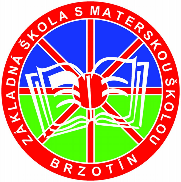 Základná škola s materskou školouBerzehorská 154, 049 51  Brzotín,  SlovenskoTel.: +421-58-734 67 09   ––––––––––––––––––––––––––––––––––––––––––––––––––––––––––––Správao výchovno-vzdelávacej činnostiBrzotín								Školský rok 2022/2023Základná škola s materskou školou, Berzehorská 154, BrzotínSpráva o výchovno-vzdelávacej činnosti, jej výsledkoch a podmienkach ZŠ s MŠ, Berzehorská 154, 049 51 Brzotín za školský rok 2022/2023I. Prerokovanie v pedagogickej rade Správa o výchovno-vzdelávacej činnosti, jej výsledkoch a podmienkach za školský rok 2022/2023 bola prerokovaná na pedagogickej rade ZŠ 13. 9. 2023. ...............................................       							     podpis riaditeľa školyII. Stanovisko zriaďovateľa: Obec Brzotíns c h v a ľ u j e   n e s ch v a ľ u j eSprávu o výchovno-vzdelávacej činnosti, jej výsledkoch a podmienkach ZŠ s MŠ, Berzehorská 154, 049 51 Brzotín za školský rok 2022/2023.V Brzotíne, dňa .......................                                   ........................................								   starosta obce BrzotínVýchodiská a podklady:Nová vyhláška Ministerstva školstva SR č. 435/2020, s účinnosťou od 1.1.2021  o štruktúre a obsahu správ o výchovno-vzdelávacej činnosti, jej výsledkoch a podmienkach škôl a školských zariadení.Metodické usmernenia  MŠ SR č. 10/2006-R k vyhláške  MŠ SR č. 9/2005.Sprievodca školským rokom pre školský rok 2023/2024.Vyhodnotenie plnenia plánu práce ZŠ s MŠ.Vyhodnotenie výchovno-vzdelávacích výsledkov v ZŠ.Informácie o činnosti Rady školy pri ZŠ s MŠ.Vyhodnotenie plnenia ŠkVP pre MŠ a ŠkVP ISCED 1, ISCED 2 pre ZŠ.Ďalšie podklady: Národný projekt MŠVVaŠ SR NP PRIM II. pre MŠ. Vypracoval: Mgr. Karol Samseli                    riaditeľ ZŠ s MŠ BrzotínOBSAHSpráva za školský rok 2022/2023	5Základné údaje o škole	6Údaje o počte zamestnancov	6Prostredie školy	8Hodnotiace správy školy	14Hodnotiaca správa MŠ za I. polrok šk. roka 2022/2023	14Hodnotiaca správa MŠ za II. polrok šk. roka 2022/2023	18Hodnotiaca správa výchovný porada a kariérový poradca 2022/2023	20Hodnotiaca správa školský špeciálny pedagóg 2022/2023	26Hodnotiaca správa žiacky školský parlament 2022/2023	29Hodnotiaca správa školská knižnica 2022/2023	30Hodnotiaca správa ŠKD 2022/2023	32Hodnotiace správy prierezových tém	34Hodnotiaca správa environmentálnej výchovy 2022/2023 	34Hodnotiaca správa osobnostný a sociálny rozvoj 2022/2023	36Hodnotiaca správa dopravná výchova 2022/2023	37Hodnotiaca správa multikultúrna výchova 2022/2023	40Hodnotiaca správa mediálna výchova 2022/2023	41Hodnotiaca správa ochrana života a zdravia 2022/2023	47Hodnotiaca správa regionálna výchova a tradičná ľudová kultúra 2022/2023	51Projekty realizované v šk. roku 2022/2023	52Spolupráca školy	54Činnosť školskej jedálne pri ZŠ s MŠ 2022/2023	54Rada školy 2022/2023	55Výsledky výchovno-vzdelávacej činnosti v šk. roku 2022/2023	57Záver	58Správao výchovno-vzdelávacej činnosti, jej výsledkoch a podmienkach ZŠ s MŠ, Berzehorská 154, 049 51 Brzotín za školský rok 2022/2023Od 1. januára 2021 nadobudla účinnosť vyhláška Ministerstva školstva, vedy, výskumu a športu Slovenskej republiky č. 435/2020 Z. z. o štruktúre a obsahu správ o výchovno-vzdelávacej činnosti, jej výsledkoch a podmienkach škôl a školských zariadení (ďalej len „vyhláška č. 435/2020 Z. z.“). Táto vyhláška je vykonávacím predpisom v podobe všeobecne záväzného právneho predpisu vydaného podľa § 14 ods. 5 písm. d) zákona č. 596/2003 Z. z. o štátnej správe v školstve a školskej samospráve a o zmene a doplnení niektorých zákonov v znení neskorších predpisov (ďalej len „zákon č. 596/2003 Z. z.“). Nadobudnutím účinnosti vyhlášky č. 435/2020 Z. z. sa zrušila vyhláška Ministerstva školstva Slovenskej republiky č. 9/2006 Z. z. o štruktúre a obsahu správ o výchovno-vzdelávacej činnosti, jej výsledkoch a podmienkach škôl a školských zariadení. Oproti predošlej právnej úprave nová vyhláška č. 435/2020 Z. z. priniesla zmeny, ktoré sa týkajú najmä zníženia administratívnej záťaže pri vypracúvaní správ. V praxi sa z niektorých obligatórnych údajov stali údaje fakultatívne, vypustila sa povinnosť uvádzať údaje o ďalšom vzdelávaní pedagogických zamestnancov školy (tie sa nachádzajú v pláne profesijného rozvoja a ročnom pláne vzdelávania), údaje o finančnom a hmotnom zabezpečení výchovno-vzdelávacej činnosti školy, pričom tieto údaje bude možné zahrnúť do správy fakultatívne. Rovnako súčasťou správy už nemusia byť skutočnosti vychádzajúce z koncepčného zámeru rozvoja školy na príslušný školský rok a vyhodnotenie jeho plnenia, pretože táto povinnosť je definovaná samostatne v § 5 ods. 7 písm. h) zákona č. 596/2003 Z. z. Spojená škola predkladá jednu správu za všetky svoje organizačné zložky a súčasti (školy a školské zariadenia). Základným východiskom a podkladom pre vypracovanie správy je vyhláška č. 435/2020 Z. z., pričom riaditeľ školy môže takisto pri spracovaní správy využiť vypracovanú koncepciu rozvoja školy, plán práce školy na príslušný školský rok, hodnotiace správy poradných orgánov, metodických združení, predmetových komisií a údaje o činnosti rady školy.A. ZÁKLADNÉ ÚDAJE O ŠKOLE1. Identifikačné údaje 2.Vedúci zamestnanci školy a ich funkcieB. ÚDAJE O POČTE ZAMESTNANCOVVedenie školy:Mgr. Karol Samseli 	riaditeľ ZŠ s MŠPaedDr. Matej Tököly 	zástupca riaditeľa ZŠ s MŠ Pedagogický kolektív:Mgr. Jitka Kolláriková 	TU 1.A a 2.AMgr. Enikö Karkuszová 	TU 3.A a 4.AIng. Marko Hundža  	TU 5.AIng. Ladislav Szántai 	TU 6.AMgr. Ján Letanovský 	TU 7.AMgr. Dagmar Sasáková 	TU 8.AMgr. Radka Lindáková  	TU 9.AIng. Lucia Hronyeczová  	dlhodobá PNŠKD:Alica Rusnyáková  	vychovávateľka - ŠKD I.PA v ZŠ:DiS. art. Ľubomír Rusňák  	ZŠ II. stupeň                  Bc. Anna Čapóová  	učiteľka PAMŠ:Bc. Lucia Martonová 	TU MŠMgr. Miroslava Gállová	učiteľka MŠ 	          Kristína Polyáková  	rodičovský asistent - NP PRIM IIPaedDr. Zuzana Piaterová  	špeciálny pedagóg v MŠ - NP PRIM IILadislav  Hlatký  	pedagogický asistent - NP PRIM IIŠJ:Viera Tóthová  	vedúca ŠJMária Barkaiová  	kuchárkaAgáta Kuchtová  	pomocná kuchárkaAdministratíva/ekonomický úsek:Ing. Martina Huďová 	odborný referent – účtovníkJana Bradáčová	 mzdový účtovník, referent PAM, administratívny pracovníkTHP:Iveta Szirotnyáková 	upratovačkaSoňa Danková 	upratovačkaAlexander Tóth  	kurič/údržbárÚdaje o žiakoch: v tomto školskom roku navštevovalo Základnú školu 85 žiakov a materskú školu 25 detí.C. PROSTREDIE ŠKOLYAnalýza vonkajšieho prostredia školyFaktory determinujúce Základnú školu s materskou školou, BrzotínSociálne faktory - sa stali v súčasnosti najväčším determinantom kvality výchovno-vzdelávacieho procesu na našej škole. V poslednom desaťročí nastali výrazné demografické zmeny tak v spoločnosti , ako aj v našom regióne Gemera. Za obdobie posledných 10-tich rokov sa podiel žiakov zo sociálne i jazykovo znevýhodneného prostredia takmer desať krát znásobil. Životná úroveň týchto obyvateľov a ich potomkov sa nielenže nezlepšila, ale mierne upadá. Takmer 90% nezamestnanosť je toho živým príkladom. Sociálny status týchto rodín výrazne ovplyvňuje možnosti našej školy po stránke výchovno-vzdelávacích výsledkov. Škola svoje edukačné zámery čoraz viac prispôsobuje tomuto stavu a potrebuje reflektovať na najzákladnejšie potreby výchovy a vzdelávania žiakov. Rodiny týchto žiakov väčšinou nepokladajú za najväčšie priority dosiahnuté vzdelanie, motiváciu k učeniu, pravidelnú dochádzku ich detí do školy a rovnako necítia potrebu zdieľať starosti a problémy vyučovacieho i výchovného charakteru s jednotlivými učiteľmi – čo sa prejavuje vo veľmi nízkej miere spoluúčasti rodičov na živote školy. Školu navštevujú žiaci z rodín v hmotnej núdzi, preto všetci žiaci našej školy dostávajú sociálne balíčky vo forme bezplatných školských potrieb, ako aj stravu v školskej jedálni bez poplatku. Technologické faktory – využívanie moderných edukačných prostriedkov vo výchovno-vzdelávacom procese je v súčasnosti  neodmysliteľnou súčasťou na škole. Žiaci podliehajú tlaku modernizácie a množstvu nových technologických pokrokov, žiaľ rodinná situácia, slabé sociálne zázemie a zabezpečenie rodiny to nevie zabezpečiť. Naša škola sa snaží priebežne modernizovať technické vybavenie školy, ale žiaľ tento proces je veľmi finančne náročný. Každá trieda je vybavená keramickou tabuľou, dataprojektorom,  počítačom a internetovým pripojením.  Žiaci majú k dispozícii aj informatickú učebňu, ktorú môžu využívať pod dohľadom pedagóga. Základná edukačná úroveň pedagogických zamestnancov školy v oblasti IT technológii umožňuje popri neustálom vzdelávaní vo vyššej miere využívať aj tieto formy vzdelávania.  Rozvoj nových technológii v škole a ich aplikácia priamo vo vyučovacom procese umožní zvýšenie dostupnosti informácií, najnovších poznatkov a sprístupní širší obzor pre žiakov. Ekonomické faktory – finančné možnosti školy sú značne obmedzené. Sociálna determinovanosť väčšiny rodín a vysoká miera nezamestnanosti regiónu neumožňujú využívať iné zdroje okrem samotných normatívov, ktoré dostávame od štátu.  Tak, ako aj v minulosti, aj v súčasnosti chceme vylepšovať MTZ školy prostredníctvom získaných grantov z projektov. Aj tu však významnú úlohu zohráva spolufinancovanie projektov, na ktoré zdroje je veľmi náročné hľadať a nachádzať finančné prostriedky z rozpočtu. Jediná garantovaná forma financovania sú normatívy. Jednoznačne nepostačuje a vôbec nie sú zohľadnené špecifiká miestnych pomerov ani znižovanie reálneho normatívu vzhľadom na infláciu. Došlo síce ku znižovaniu počtu žiakov v jednotlivých triedach, ale aj napriek tomu to je ťažko realizovateľné.Politické faktory - vyplývajú z politiky daného štátu, z jeho inštitúcií i priorít, kde ešte školstvo stále nepatrí na tú pozíciu, ktorú si zaslúži. Naša škola v dôsledku rozhodnutia rušenia rajonizácie, ako aj vplyvom výraznejšieho populačného nárastu detí predovšetkým zo SZP je odrazom reality nášho regiónu. Naša škola disponuje v drvivej miere žiakmi, ktorých rodičia sú zo sociálne znevýhodneného prostredia a majú, až na výnimky nízky sociálny štandard. Dôsledná zmena legislatívy by mohla zmeniť sociálnu situáciu.Analýza vnútorného prostredia školyAnalýzu budeme uskutočňovať prostredníctvom sebahodnotenia školy – hodnotiť jednotlivé faktory v porovnaní s plánovaným stavom prostredníctvom výstupov z dotazníkov pre žiakov, rodičov, rady školy, výsledkov žiakov, javovej analýzy, z testovania absolventov školy a podobne. Posudzovať mienime:Súčasný vzdelávací programMateriálno-technické vybavenie vyučovaniaPlánovanie edukačného procesu Hodnotenie výsledkov žiakov Mieru využitia učebných pomôcok na vyučovaní Pedagogickú diagnostikuRiadenie VVP Klímu v škole a triede Využitie priestorov školy a pod.Silné stránky školyOchota zamestnancov vzdelávať saVVČ so žiakmi z málopodnetného prostrediaVVČ s integrovanými žiakmiŠkolský špeciálny pedagóg a spolupráca s poradenskými zariadeniamiVyužívanie alternatívnych prvkov vo vyučovaníZavedenie prvkov CVS, prítomnosť ŠKDSociálne cítenie pedagógovSlabé stránky školySociálne zloženie žiakov zo SZP Neexistencia kurikula na naše sťažené podmienkyNáročné trojjazyčné, sociálne poddimenzované prostredie, hygienaSlabá motivácia žiakov /i rodičov/ k vzdelávaniu, spolupráca so ZZNedostatočné ohodnotenie PZ pracujúcich v sťaženom prostredíSlabé aktívne učenie sa, nízka miera motivácie k edukáciiObmedzené finančné zdrojeŠance školyVzdelávanie učiteľov v rámci profesijného rozvojaVäčšie využitie PC vo vyučovaníModernizácia a oprava priestorov ZŠZískanie ďalších asistentov učiteľaLepšia spolupráca s obcou, rodinou žiakovZaškolenie detí v MŠ /aspoň 2 roky/Riziká školyZloženie žiakov, znižujúci sa počet žiakovPersonálna nestabilita - fluktuácia, slabá motivácia učiteľovZnižovanie reálneho normatívuZvyšovanie počtu žiakov s poruchami učeniaNerovnosť šancí medzi školamiSlabá spolupráca s rodičmiMateriálno – technické a priestorové zabezpečenieMateriálne vybavenie školy - škola je vybavená dostupnými učebnicami a učebnými pomôckami, pri výučbe niektorých predmetov je využívaný výukový softvér. Pre ďalšie štúdium a prácu žiakov i pedagógov je k dispozícii školská knižnica so študovňou, učebňa IKT s možnosťou prístupu na internet. Literatúra, učebnice, učebné pomôcky a výukový softvér sú priebežne dopĺňané o nové. V súčasnosti všetky  triedy a odborné učebne školy sú vybavené notebookom a dataprojektorom, ktoré pedagógovia aktívne využívajú vo výchovno-vzdelávacom procese.Priestorové vybavenie školy - Areál školy tvorí 6 budov, ihrisko a detský dvor.Budova 1-hlavná budova slúži celej škole. Tu sídli vedenie školy, zborovňa, špeciálna učebňa pre žiakov so špeciálnymi výchovno-vzdelávacími potrebami a kancelária výchovného/kariérového poradcu, kancelária administratívnej pracovníčky a ekonómky školy.Budova 2 – učebňa informatiky, spoločenská miestnosť, školská knižnica a školská dielňa.Budova 3 – telocvičňa. K dispozícii sú tam šatne a kompletné sociálne zabezpečenie (toalety, sprchy). Telocvične spolu s vonkajšími ihriskami slúžia potrebám školy i verejnosti.Budova 4 – triedy ročníkov 5.- 9. Budova 5 – triedy ročníkov 1.- 4. a trieda ŠKDV areáli sa nachádza aj MŠ v zrekonštruovanej budove zemianskej kúrie. V areáli je vonkajšie ihrisko a detský dvor s hojdačkami, ktoré nutne potrebuje rekonštrukciu.Technické vybavenie školy - jednou z priorít školy vo výučbe i v bežnom chode školy je využitie informačných a komunikačných technológií. Z toho vychádza i vybavenosť školy touto technikou. Pre výučbu nielen informatickej výchovy, ale i ďalších predmetov je určená  počítačová učebňa. Žiaci majú počítač s prístupom na internet aj v knižnici. V každej učebni je notebook a dataprojektor, ktoré sú nevyhnutnou súčasťou výchovno–vzdelávacieho procesu. V zborovni je učiteľom k dispozícii kopírka, notebook a počítač. Škola po technickej stránke disponuje  učebňou technickej výchovy (kovodielňa-drevodielňa), takmer všetky počítače už vypovedajú funkčnosť.Hygienické vybavenie školy - pre dodržiavanie pitného režimu pracovníkov školy sa v zborovni školy nachádza zásobník vody. Pre žiakov je v triedach pitná voda. Pitný režim je zabezpečený aj podávaním nápojov k obedu v školskej jedálni. Všetky sociálne zariadenia pre žiakov sú po rekonštrukcii. Personálne zabezpečenieŠtruktúra personálneho zabezpečenia školyPedagogickí zamestnanci: riaditeľ školyzástupca riaditeľa školyvýchovný/kariérový poradcaškolský špeciálny pedagóg špeciálny pedagóg (NP PRIM II. v MŠ)učiteľky pre predprimárne vzdelávanieasistenti(pedagogickí, rodičovskí) pre predprimárne vzdelávanieučitelia pre primárne vzdelávaniepedagogický asistent pre primárne vzdelávanieučitelia pre nižšie sekundárne vzdelávanie pedagogický asistent pre nižšie stredné vzdelávanievychovávateľka školského klubu detí koordinátor jednotlivých prierezových témkoordinátor školskej knižnice Nepedagogickí zamestnanci: ekonómka – účtovníčka, administratívna pracovníčkaškolská jedáleň - vedúca ŠJ, kuchárka, pomocná kuchárkaupratovačky údržbár/kuričPodmienky na zaistenie bezpečnosti a ochrany zdravia pri výchove a vzdelávaníNa škole sú žiaci poučení o bezpečnosti a ochrane zdravia pri práci hneď na začiatku školského roka. Triedni učitelia vždy poučia žiakov o zásadách školského poriadku a vnútorného poriadku školy. Žiaci sú upozornení na najčastejšie chyby a úrazy pri pobyte na školskom dvore, školskej cvičebni či v triedach. V priebehu školského roka sú formou besied či súťaží oboznámení o ochrane a predchádzaní pred požiarmi, rôznymi prvkami zdravotníckej prípravy a o prvej pomoci pri poraneniach.Pravidelné školenia o bezpečnosti a ochrane zdravia pri práci absolvujú aj zamestnanci školy. Ak sa na škole vyskytne nejaký prevádzkový nedostatok, snažíme sa ho hneď odstrániť.Každý úraz žiakov zapisuje zodpovedná osoba – Mgr. Dagmar Sasáková do Knihy úrazov a žiak je okamžite ošetrený pedagógom alebo mu je privolaná lekárska pomoc.D. HODNOTIACE SPRÁVY ŠKOLYHodnotiaca správa za prvý polrok šk. rok: 2022/2023 Materská školaPočet detí: 25Z toho dievčat: 11Predškoláci: 13Individuálny plán: 2Odloženie plnenia povinnej školskej dochádzky: 2V tomto polroku sa dochádzka detí do materskej školy výrazne zlepšila. Materskú školu navštevuje v priemere každý deň 15 detí. Spolupráca s rodičmi tiež napreduje. PredškoláciV mesiaci október 2022 absolvovali deti vstupné depistážne vyšetrenia, ktoré u mnohých z nich ukázali nedostatky vo všetkých vyšetrovaných oblastiach. Najlepšie výsledky v oblasti logického myslenia, grafomotoriky, pamäti, pozornosti atď. dosiahol Lukáš Mázik. Výrazne problémy sa však ukázali v jeho rečovom prejave. Relatívne dobré výsledky vstupného vyšetrenia dosiahli: Eliška Vavreková, Patrícia Harakályová, Damián Mišanko a Norbert Kristof. Zaostávanie a veľké nedostatky vo všetkých oblastiach sme zaznamenali najmä u Dominika Rusznyáka, Dominika Szamka, Bianky Šimkovej, Alexandry Polyákovej a Petra Harakályho. U Marka Gažiho a Vladimíry Gunárovej to bolo v oblasti matematických predstáv, vizuálnej pamäti a diferendiácie. Od polovice novembra sa začali s deťmi realizovať pravidelné stimulačné tréningy, čo sa odzrkadlilo aj na zlepšení v jednotlivých trénovaných oblastiach u väčšiny predškolákov. Lukáš Mázik – výrazne zlepšenie v oblasti rečového prejavu, artikulácie a slovnej zásoby, kategorizácie a seriality.Eliška Vavreková – zlepšenie vo vizuálnej pamäti a pozornosti, tempo reči a lepšia výslovnosť.Norbert Kristof – výrazne rozšírená slovná zásoba, celkový rečový prejav, pozonosť a vizuálna pamäť.Čo nás však veľmi teší je výrazné zlepšenie u Bianky Šimkovej, ktorá napreduje v rečovej oblasti, pozornosti, rozširovaní základných vedomostí a prejavenej radosti z dosiahnutých výsledkov. Dominik Rusznyák a Dominik Szamko napredujú v rečovom prejave, zlepšení grafomotoriky a badateľný je záujem o stimulačné tréningy a radosť z úspechov.Vladka Gunárová sa zlepšila v sústredenosti na prácu a udržaní pozornosti a výrazne sa rozšírila slovná zásoba aj napriek absenciám.Peter Harakály napreduje v rozširovaní slovnej zásoby, rečového prejavu, tvorení zložitejších viet, pochopení inštruktáže zadaných úloh a pozornosti pri práci.Marko Gaži sa zlepšil v oblasti auditívnej a vizuálnej pamäti a diferenciácie. Výrazne sa rozšírila slovná zásoba, kategorizácia a dobré výsledky dosahuje aj v oblasti grafomotoriky. Alexandra Polyáková žiaľ z dôvodu slabej dochádzky do MŠ sme zlepšenie nezaznamenali. Veľký vplyv na jej vedomosti má aj málo podnetné sociálne prostredie a nezáujem rodičov o pravidelnú dochádzku dieťaťa do MŠ.Damián Mišanko – práca je tu dosť zložitá, dieťa ma viaceré zdravotné problémy, preto nemá pravidelnú dochádzku do MŠ. S matkou je spolupráca dobrá, komunikujeme s ňou, ako môže s dieťaťom pracovať v domácom prostredí. Poskytnuté sú pre ňu pracovné listy najmä na stimuláciu v oblasti vizuálnej pamäti a diferenciácie, v rozširovaní slovnej zásoby, kategorizácie, matematických predstav a podobne. Ádám Kozsár – je vzdelávaný v domácom prostredí, pri stretnutí s matkou sme jej odporučili jednoduché cvičenia napr. na rozvoj pozornosti, pamäti, atď.3-4 r. detiTak isto sa realizovala vstupná depistáž, celkové výsledky boli mierne podpriemerné, ale vzhľadom a vek detí sme počas stimulačných tréningov zistili, že systematickou prácou sa u nich dá dosiahnuť dobrý výsledok. Zistené bolo najmä zaostávanie v rečovej oblasti – zostupný číselný rad, udržanie pozornosti, grafomotorických zručnosti, vizuálnej a auditívnej diferenciácie. Tým, že sa s deťmi pracuje aj na individuálnych stimulačných tréningoch zlepšenie je viditeľné u detí v týchto oblastiach.Erika Ferová – rečový prejav, taktilno - kinestetické vnímanie, vizuálna pamäť.Emília Krištofová – grafomotorické zručnosti, kategorizácia, vizuálna a auditívna pamäť, diferenciácia a základné matematické predstavy. Matias Kónya – zlepšenie pozornosti, sústredenosti, viz. a audit. pamäti a pozornosti a celkový rečový prejav.Evelin Gažiová – výrazný posun vo všetkých oblastiach, pracuje sa s ňou veľmi dobre. Inštruktáže dokáže pochopiť a prejavuje radosť z dosiahnutých výsledkov.Štefan Kellner – nastúpil do MŠ neskôr, ale na základe dobrej dochádzky a systematickej práce s dieťaťom sme tiež zaznamenali badateľné zlepšenie v pozornosti, vizuálnej a auditívnej pamäti, no najmä v rečovom prejave, ktorý bol pri nástupe do MŠ veľmi slabý a to z dôvodu, že sa v domácom prostredí hovorí najmä rómsky.Štefánia Kotlárová – zlepšenie sme zaznamenali najmä v rozvoji reči, slovnej zásoby a kategorizácie. Ďalej sme sa posunúť nestihli, lebo dieťa výrazne absentuje v dochádzke do MŠ. Alissa Polyáková – zlepšenie je viditeľné vo výslovnosti, kategorizácií, serialite a matematických predstavách.Jakub Tomi – v uplynulom období sa mu podarilo zlepšiť v oblasti auditívnej pamäti a diferenciácie, pozornosti, zlepšenie výslovnosti, kategorizácie. S týmto dieťaťom sa pracuje veľmi dobre, pretože na pokyny reaguje pozitívne a pracuje s radosťou. Ester Rezmuvesová – mierne zlepšenie sme zaznamenali v oblasti grafomotoriky a matematických predstáv. V poslednom v období však MŠ  navštevuje len sporadicky. Dieťa je však šikovné a pri systematickej práci a stimulačných tréningov by bolo zlepšenie určite oveľa výraznejšie.Ondrej Moro – hodnotenie zlepšenia, či zhoršenia nie je možné, lebo do MŠ chodí len občas. Pri stimulačnej depistáži bolo zistené, že zadané úlohy v zadaných oblastiach zvládol. A pri pravidelnej dochádzke do MŠ je predpoklad, že by výrazne napredoval.Nehodnotené sú deti, ktoré do MŠ nechodia a to sú: Michal Viola a Štefan Kónya.Projekt NP PRIM IINaďalej pokračujeme v projekte NP PRIM II  spolu veľmi úzko spolupracuje. V tomto polroku však klímu v kolektíve narušovali niektoré faktory, ktoré boli konzultované s vedením. Chcem poďakovať TSP, ktorá nám vždy pomôže, keď o to požiadame. V materskej škole naďalej pracuje rodičovský asistent – Kristína Polyáková, a špeciálna pedagogička – PaedDr. Zuzana Piaterová. Do tímu nám po odchode pedagogického asistenta pribudla nová posila PA Marcela Kovácsová. Po ukončení depistáží boli realizované stimulačné tréningy na rozvoj čiastkových funkcií a symptómov. Chcem veľmi pochváliť ústretovosť a spoluprácu rodičovského asistenta pri riešení rôznych problémov týkajúcich sa návštev rodín. Z projektu sme zakúpili v tomto polroku nové oblečenie pre deti, didaktické pomôcky a hygienické potreby. Akcie, výlety a projektové dni:Turistické vychádzkyJesenné upratovanieVýroba jesennej ikebany na Obecnom úradeHalloweenska pártyTekvicománia – zapojenie sa do súťaže o najkrajšiu tekvicuNa doktorov a sestričkyList JežiškoviMikulášVianočné tvorivé dielne na obciVýroba vianočných pozdravovNácvik na vianočnú akadémiuV Brzotíne, 23.1.20223							Bc. Lucia MartonováHodnotiaca správa za druhý polrok šk. rok: 2022/2023 Materská školaPočet detí: 25Z toho dievčat: 11Predškoláci: 13Individuálny plán: 2Odloženie plnenia povinnej školskej dochádzky: 2V druhom polroku je dochádzka detí do materskej školy stále dobrá, tak ako aj v prvom polroku. Materskú školu navštevuje v priemere každý deň 15 detí. Spolupráca s rodičmi tiež napreduje. PredškoláciV druhom polroku šk. roka 2022/2023 sa deti zúčastnili testov zameraných na školskú spôsobilosť a depistáže na školskú zrelosť. Týchto testov sa zúčastnili všetci predškoláci na odporúčanie pani psychologičky Hroncovej, by mali niektoré deti navštevovať špecializovanú triedu, nakoľko by mali problémy úspešne zvládnuť prvý ročník. Špecializovaná materská bola schválená na Rade školy. 11 predškolákov bolo zapísaných do tunajšej materskej školy, Ádám Kozsár na žiadosť rodičov bude pokračovať v plnení povinnej predškolskej prípravy v materskej škole v Plešivci. Vladimíre Gunárovej nebolo vydané Osvedčenie o ukončení povinnej predškolskej prípravy, nakoľko má veľmi veľa vymeškaných dní a rodičia nejavia záujem o vyriešenie tohto problému. Táto skutočnosť bola nahlásená na tunajšom obecnom úrade a na ÚPSVaR v Rožňave. Okrem Vladimíry bola ohľadom neplnenia povinnej predškolskej dochádzky aj Bianka Šimková. Oznámenie bolo zaslané na Obecný úrad v Slavci a taktiež aj na ÚPSVaR v Rožňave. Do materskej školy na nasledujúci školský rok bolo doposiaľ zapísaných 10 detí.	Projekt NP PRIM IINaďalej pokračujeme v projekte NP PRIM II, ako team spolu veľmi úzko spolupracuje. Chcem poďakovať TSP, ktorá nám vždy pomôže, keď o to požiadame. Spoluprácu s nami ukončila rodičovská asistentka Kristína Polyáková. Taktiež pani špeciálna pedagogička Piaterová ku dňu 30.6.2023 ukončila pracovný pomer. Chcem veľmi pochváliť ústretovosť a spoluprácu oboch asistentiek pri riešení rôznych problémov týkajúcich sa návštev rodín. Z projektu sme pomohli dať ušiť oblečenie pre detí, ktoré vystupovali na Rómskom festivale.  Akcie, výlety a projektové dni v druhom polroku šk. roka 2022/2023:Turistické vychádzkyKarnevalNávšteva školskej knižniceMDDMDŽSeparácia odpadu – BrantnerVeľkonočné tvorivé dielneVystúpenie pre klub seniorov v BrzotíneVýchovný koncert ZUŠFestival rómskych piesní a tancovŠkolský výlet – Banícke múzeum v RožňaveV Brzotíne, 30.6.2023						Bc. Lucia MartonováHodnotiaca správa za šk. rok 2022/2023Výchovný poradca a kariérový poradca1. 	Hodnotenie činnosti výchovného a kariérového poradcu v oblasti profesijnej orientácieČinnosť výchovného a kariérového poradcu zameraná na profesijnú orientáciu žiakov prebiehala v súlade s plánom práce výchovného poradcu na školský rok 2022/2023. Pri výbere štúdia na strednej škole poskytoval aktuálne informácie o otváraných študijných odboroch v školskom roku 2022/2023, ktorých zber realizoval v súlade s podkladmi zverejňovanými Školským výpočtovými strediskami prostredníctvom programu Proforient a Edupage. Absolvovaním pracovných porád, prezentačných aktivít stredných škôl a evidenciou zasielaných materiálov stredných škôl aktualizoval prehľad o možnostiach štúdia na stredných školách:06.10.2022 - 	Školenie ohľadom aktivít Centra poradenstva a prevencie06.10.2022 -   	Beseda - Konzervatórium Rimavská Sobota08.11.2022 -	DOD Stredná zdravotnícka škola Rožňava15.11.2022 -	Beseda - SOŠ technická Košice07.12.2022 -	Online porada výchovných poradcov a kariérových poradcov20.01.2023 - 	Workshop v oblasti kariérového poradenstva.03.03.2023 - 	DOD Stredná odborná škola obchodu a služieb Rožňava
27.04.2023 - 	Porada - Kariérové poradenstvo v podmienkach CPP a jeho význam v prevencii
16.06.2023 -	Pracovné stretnutie výchovných poradcov, kariérových poradcov a školských psychológov.	
 Výchovný poradca vykonával zber záujmu žiakov o štúdium na strednej škole so zákonnými zástupcami žiakov v dvoch etapách. V spolupráci so školským špeciálnym pedagógom organizačne zabezpečil špeciálno-pedagogickú a psychologickú diagnostiku žiakov 9. ročníka.Výchovný poradca zabezpečil zber informácií o žiakoch 4. ročníka, evidoval ich študijné výsledky a záujem o štúdium na gymnáziách s 8 ročným štúdiom. V stanovenom termíne zaslal spádovému školskému výpočtovému stredisku vyhlásenie o zbere údajov. 1.1 	Analýza rozmiestnenia žiakov končiacich v šk. roku 2022/2023V školskom roku 2022/2023 končilo 9. ročník 11 žiakov.Zákonný zástupcovia 11 žiakov v stanovenom termíne doručili záväzné potvrdenie o nastúpení na štúdium na Strednej škole. a.) 	učebné a študijné odbory, ktoré vyžadujú overenie špeciálnych schopností, zručností   
    	alebo talentu. V termíne do 20.03.2023 podali zákonný zástupcovia 3 žiačok prihlášky na učebné a študijné odbory, ktoré vyžadujú overenie špeciálnych schopností, zručností alebo talentu.b.)	Ostatné učebné a študijné odbory V termíne do 20.03.2023 podali zákonný zástupcovia 11 žiakov 9. ročníka prihlášky riaditeľovi ZŠ na ostatné študijné a učebné odbory (okrem odborov, na ktoré sa vyžaduje overenie špeciálnych schopností, zručností alebo talentu). Riaditeľ ZŠ v stanovenom termíne odoslal 19 prihlášok na odbory, ktoré nevyžadujú overenie špeciálnych schopností, zručností alebo talentu. Z celkového počtu žiakov bolo na strednú školu prijatých 8 žiakov po 1. kole prijímacích skúšok a 2 žiaci po 2. kole prijímacích skúšok. Zákonný zástupcovia 11 žiakov prejavili záujem odovzdaním záväzného potvrdenia o nástupe na štúdium na strednej škole. Úspešné vykonanie zápisu na strednú školu absolvovali traja žiaci na Strednej odbornej škole obchodu a služieb, Rožňavská Baňa 211, 048 01 Rožňava. 	Dvaja žiaci boli zapísaní na odbory s predpokladanou dĺžkou štúdia 3 roky. V študijnom odbore 3661 H 00 murár úspešne vykonal zápis zákonný zástupca 2 žiakov – Radek Kónya a Martin Vavrek. V študijnom odbore 6456 H 00 kaderník úspešne vykonal zápis zákonný zástupca 1 žiačky – Stephanie Rusznyáková. 	Jedna žiačka bola zapísaná na odbor s predpokladanou dĺžkou štúdia 4 roky. Zákonný zástupca žiačky Alžbeta Vavreková vykonal zápis v odbore 6444K 00 čašník servírka.Úspešné vykonanie zápisu na strednú školu absolvovala jedna žiačka na študijný odbor s predpokladanou dĺžkou trvania 3 roky na  Spojenej škola internátnej, Zeleného stromu 8, 048 01 v Rožňave v odbore Opatrovateľská starostlivosť v zariadeniach sociálnej starostlivosti.  Úspešné vykonanie zápisu na strednú školu absolvovali piati žiaci na SOŠ technickej, Hviezdoslavova 5, 048 01 Rožňava. Zákonný zástupca žiačky Janette Čopákovej vykonal zápis v odbore 2561 M 00 informačné a sieťové technológie. Na odbor 2697 K 00 mechanik elektrotechnik, zákonný zástupca vykonal zápis žiaka Sebastiána Vavreka. Zákonný zástupcovia troch žiakov - Florián Kónya, Sebastián Rusnyák a Marian Rusznyák vykonali zápis na odbor 2487 H 01 autoopravár - mechanik. 
Všetci žiaci splnili predpoklad prijatia na stredné školy, v podobe úspešného ukončenia deviateho ročníka základnej školy.2. 	Hodnotenie činnosti výchovného poradcu v oblasti starostlivosti o talentovaných a nadaných žiakov a o žiakov s výchovnými a vzdelávacími problémami.2.1 	Starostlivosť o talentovaných a nadaných žiakov v školskom roku 2022/2023V oblasti starostlivosti o talentovaných a nadaných žiakov výchovný poradca podporoval mimoškolskú činnosť žiakov, účasť a prípravu na súťaže v spolupráci s vedením školy, predsedom MZ, PK a vyučujúcimi v jednotlivých predmetoch. V školskom roku 2022/2023 sa žiaci ZŠ zúčastnili na nasledujúcich súťažiach a kultúrno-spoločenských vystúpeniach: 1.2 	Starostlivosť o žiakov s výchovnými a vzdelávacími problémami školskom 
roku 2022/2023 		Pôsobenie výchovného poradcu v oblasti starostlivosti o žiakov s výchovnými a vzdelávacími problémami prebiehala v školskom roku 2022/2023 v rovinách prevencie a riešenia výchovných a vzdelávacích problémov.a.) Prevencia výchovných a vzdelávacích problémov  	V školskom roku 2022/2023 výchovný poradca v rámci činností s cieľom predchádzania výchovných a vzdelávacích problémov zabezpečil v spolupráci s CPaP, PZ MVSR, a koordinátormi príslušných prierezových tém vyučovania nasledujúce aktivity zamerané na prevenciu problémov vo výchove a vzdelávaní. 		
Realizácia preventívno-výchovnej činnosti v ZŠ: 	
 	- Preventívne aktivity zamerané na riziká používania internetu a mobilnej	 
 	  komunikácie, prevencia kyberšikanovania.	
 	- Preventívne aktivity zamerané na psychické problémy „Klbko podpory“. 		- Preventívne aktivity zamerané na záškoláctvo	- Preventívne aktivity - Dopravná výchova	- Preventívne aktivity - Emocionálne prežívanie	- Preventívne aktivity - Rasizmus a diskrimináciaRealizácia preventívnych programov ZŠ:	
 	- Selektívna prevencia šikanovania.	
	- Preventívny program kariérové poradenstvo. 	
Psychologická diagnostika a poradenstvo:	
 	- Kariérové poradenstvo	b.) Riešenie výchovných a vzdelávacích problémov 	Výchovný poradca v školskom roku 2022/2023 v spolupráci s triednymi učiteľmi realizoval pohovory so zákonnými zástupcami žiakov v spolupráci so zriadenou výchovnou komisiou, zasadajúcou na základe školského poriadku. Záznamy pohovorov sú uvedené v spise. Výchovný poradca evidoval a riešil výchovné a vzdelávacie problémy žiakov v spolupráci s triednymi učiteľmi a vedením školy v súčinnosti s PZ MVSR, ÚPSVaR a realizoval opatrenia v zmysle zákona č. 245/2008 Z.z. V Brzotíne, 30.06.2023				          Vypracoval: Ing. Marko Hundža								výchovný a kariérový poradcaHodnotiaca správa za šk. rok 2022/2023Školský špeciálny pedagógPočas školského roka 2022/2023 som viedla agendu školského špeciálneho pedagóga, ktorá obsahuje 50 spisov žiakov a detí, ktoré navštevujú ZŠ s MŠ Brzotín.Ako každý rok sme riešili spoločne s vedením školy a výchovným/kariérovým poradcom Ing. Markom Hundžom záležitosti týkajúce sa detí v materskej škole, základnej škole a tiež sme sa podielali na plynulom úspešnom prestupe žiakov na stredné školy. Týmto mu ďakujem za spoluprácu a ústretovosť.Najväčší objem práce zaberalo vyhotovenie a vedenie špeciálnopedagogickej dokumentácie, splnenie jednotlivých úloh podľa plánu práce školského špeciálneho pedagóga, podávanie žiadostí o odborné vyšetrenie žiakov a detí (špeciálnopedagogické a psychologické), osobné a telefonické konzultácie s odbornými pracovníkmi poradenského zariadenia.V školskom roku 2022/2023 sme zrealizovali spoločne s CPP RV spolu 24 odborných vyšetrení žiakov školy, vo väčšine prípadov šlo o rediagnostiku žiakov, riešili sme aj žiakov 9. ročníka, ktorým bolo po stanovení nových záverov umožnené nastúpiť na nimi zvolený odbor strednej školy. Pravidelne sa zúčastňujem pracovných porád pre špeciálnych pedagógov, tiež metodických združení, kde získané informácie premietam do pracovného prostredia. Pri práci vychádzam z Metodického usmernenia školských špeciálnych pedagógov, ktoré vydalo Centrum špeciálno-pedagogického poradenstva v Rožňave.Niekoľkoročná spolupráca našej školy s Centrom pedagogicko-psychologického poradenstva a prevencie a Centrom špeciálnopedagogického poradenstva v Rožňave pokračuje, novinkou v tomto školskom roku bolo zlúčenie týchto dvoch poradenských zariadení do jedného. Od 1. januára 2023 sa zlúčili a poskytujú svoje služby klientom pod novým spoločným názvom Centrum poradenstva a prevencie so sídlom na Letnej ulici 44 v Rožňave.Našim žiakom a zákonným zástupcom ponúka široký záber odbornej pomoci v oblasti psychologických a špeciálnopedagogických otázok. V školskom roku 2022/2023 sme mohli ako školská inštitúcia využiť ponuku nasledovných odborných činností:Ponuka odborných činností pre predškolské zariadenia v školskom roku 2022/2023Psychologická diagnostika a poradenstvopri predčasnom prijatí na povinné predprimárne vzdelávaniepri posudzovaní školskej spôsobilosti,(Odporúčaný termín zaslania žiadostí na vyšetrenia do 03. 02. 2023)pri nerovnomernom a zaostávajúcom vývine,pri výchovných problémoch,pri identifikácii intelektového nadania,pri posúdení špeciálnych výchovno-vzdelávacích potrieb,pri iných ťažkostiach podľa potreby.Skríningové a depistážne technikydepistáž so zameraním na školskú spôsobilosť v prostredí MŠ. (Odporúčaný termín posielania žiadostí – do konca decembra 2022)Špeciálno-pedagogická diagnostika a poradenstvopri nerovnomernom a zaostávajúcom vývine,pri posúdení špeciálnych výchovno-vzdelávacích potrieb,posúdenie schopností a prognózy pri učení pred vstupom do školy.Špeciálno-pedagogická a psychologická intervencia cielená na detis nerovnomerným a zaostávajúcim vývinom,zo sociálne znevýhodneného prostredia,s pokračovaním plnenia povinného predprimárneho vzdelávania, v záujme korekcie nedostatkov v oblasti kognitívneho, rečového a psychomotorického vývinu.Preventívne programyProgram „Aby sme si rozumeli“,  ktorý je zameraný na skvalitnenie interakcie v predškolských zariadeniach, umožňujúci emocionálny, intelektuálny, sociálny a morálny rast dieťaťa (5 – 10 stretnutí).Program posilňovania zdravého psychického vývinu so zameraním na usmerňovanie agresivity „Smiať sa dovolené“ – 5 stretnutí.Program zameraný na emocionálny rozvoj predškolákov.Rozvojové programyProgram „Hurá do školy“ pre deti s pokračovaním plnenia povinného predprimárneho vzdelávania – realizovaný v priestoroch CPP Rožňava – prezenčná alebo on-line forma,Program „Pripravujeme sa do školy“ pre predškolákov (pred nástupom do školy) zameraný na rozvoj oblastí vývinu potrebných pre dosiahnutie školskej spôsobilosti – on-line.Ďalšia odborná činnosťodborná, poradenská, metodická a informačná pomoc pre učiteľov, rodičov v oblasti výchovy a vzdelávania, realizácia prednášok, seminárov/webinárov na témy (forma realizácie: individuálna, skupinová)     tematické okruhy:školská spôsobilosť, vývin dieťaťa v predškolskom veku – čo by malo dieťa vedieť, než nastúpi do školy a ako možno tieto funkcie rozvíjať,postupy práce pre deti s pokračovaním plnenia povinného predprimárneho vzdelávania,výchova a vzdelávanie detí s poruchami správania,a ďalšie témy podľa dohody s MŠ. (zdroj: cpprv.sk).Dôležité informačné zdroje, ktoré je potrebné sledovať:Manuál aplikačných pomôcok ako byť v škole úspešnejší – web MŠVVaŠ SR,Sledovať Sprievodcu školským rokom 2023/2024,Sledovať nástenku v zborovni o aktivitách ŠŠP,Školský zákon č. 245/2008Zákon č. 138/2019 o pedagogických zamestnancoch a odborných zamestnancoch a o zmene a doplnení niektorých zákonov.V Brzotíne, 03.07.2023                                           Vypracovala: Mgr. Marianna Kekeliaková							        školský špeciálny pedagógHodnotiaca správa za šk. rok 2022/2023 Žiacky školský parlament  pri ZŠ s MŠ BrzotínŠkolský parlament v školskom roku 2022/2023 bol zložený zo žiakov a pedagogického pracovníka  školy - koordinátor. Počet zástupcov za každú triedu 1. Spolu 5 žiakov. Do žiackeho parlamentu si triedy druhého stupňa zvolili svojho zástupcu. 5.A triedu zastupovala Nela Kónyová,  5.A,  6.A triedu zastupovala Klaudia Lazoková, 7.A triedu zastupovala Samanta Gažiová, 8.A triedu zastupoval Tomáš Vavrek a 9.A triedu zastupoval Sebastián Rusznyák. Žiacky parlament si na svojom prvom zasadnutí v októbri zvolil za predsedu Tomáša Vavreka a za podpredsedníčku Samantu Gažiovú. Parlament zasadal počas školského roku štyrikrát. Počas výučby sa parlament  snažil  pomáhať pedagógom pri riešení výchovno- vzdelávacích problémov. Dohliadal na dodržiavanie práv dieťaťa. Snažil  sa o zavádzanie prvkov demokracie pri vzájomnom kontakte učiteľ – žiak, odstraňoval vzájomné nedorozumenia. Zástupcovia  vystupovali na triednických hodinách, oboznamovali spolužiakov s priebehom rokovania parlamentu, prijímali návrhy, odporúčania žiakov a tlmočili ich na zasadnutí parlamentu . Členovia parlamentu sa snažili pozitívne vplývať na správanie sa žiakov mimo školy, na kultúrnych podujatiach, v priestoroch školskej jedálne, podnecovali angažovanosť spolužiakov, podávali návrhy na odmeny žiakov. Zasadanie parlamentu zvolával predseda v súčinnosti s koordinátorom. Program rokovania navrhovali členovia po dohode s koordinátorom.V Brzotíne, 30. 06. 2023				        Vypracoval: Mgr. Letanovský			 				koordinátor činnosti žiackeho parlamentuHodnotiaca správa za šk. rok 2022/2023Školská knižnicaPočas školského roka 2022/2023 školská knižnica slúžila nielen ako učebňa, ktorú bolo možné využívať počas vyučovania, ale aj v mimo vyučovacom čase. Počas školského roka sa v priestoroch knižnice realizovali individuálne výpožičky kníh, tvorivé dielne, projektové hodiny, besedy, prednášky a realizovala sa tu aj krúžková činnosť. Knižnica je dostupná aj pre činnosť školského špeciálneho pedagóga a psychologičiek z CPP v Rožňave, pre prácu so žiakmi so špeciálnymi potrebami. Školskú knižnicu môže navštevovať každý žiak našej školy počas výpožičného času alebo po individuálnej dohode s vedúcou knižnice. Tak isto aj žiaci škôlky v rámci aktivít so svojimi vyučujúcimi.Uskutočnené aktivity  v školskom roku 2022/2023:September kontrola knižničných jednotiek a inventáruOktóber návšteva školskej knižnice žiakmi III.-IV. ročníka, výpožičky kníh podľa vlastného výberuzapojenie sa do česko - slovenského projektu  Záložka do knihy spája školy 13. ročník, celoškolská aktivita pre žiakov I. aj II. stupňabeseda – prezentácia strednej školy pre žiakov IX. ročníka, beseda s príslušníčkou policajného zboru na tému Záškoláctvoprojektová hodina v rámci biológie, práca s odbornou literatúrou Atlas rastlín, ovocia, žiaci VI. ročníkaNovember zapojenie sa do výtvarnej súťaže pri príležitosti 120.výročia Baníckeho múzea v Rožňave, so žiakmi VI. ročníka, v ktorej sme získali ocenenie a slávnostne prevzali ceny v GalériiMedzinárodný deň školských knižníc – realizácia projektového dňa zameraného na podporu hlasného čítania spolu s výrobou plagátu, záložiek a riešenie literárnych úloh, projektový deň bol zameraný na slovenské ľudové rozprávkyprojektová hodina v rámci biológie, práca s odbornými Atlasmi húb, žiaci V. ročníkabeseda – prezentácia Strednej odbornej školy technickej v KošiciachDecember „List Ježiškovi“ – písanie listu a výroba vianočných pohľadníc pre Ježiška so žiakmi III. a IV. ročníka, akcia vyhlásená Slovenskou poštouvianočná tvorivá dielňa – výroba vianočných pozdravov pre vyučujúcich, vianočná pošta pre spolužiakov v spolupráci s ŠKDvianočná tvorivá dielňa – výroba ozdôb zo slaného cesta, zdobenie stromčeka v knižniciJanuárindividuálne čítanie literatúry pre deti na hodine etickej výchovy so žiakmi VI. ročníkabeseda v rámci biológie s pani ochranárkou z NP Slovenský kras realizovaná v knižniciFebruárškolské kolo prednesu poézie a prózy, príprava na recitačnú súťaž „Kellnerova Poloma“výstava a prezentácia kníh získaných darom z projektu „Reštart Horného Gemera“, oboznámenie sa s novými knihamiMarecMarec mesiac kníh – zrealizované projektové hodiny pre žiakov I. aj II. stupňa. Literárny kvíz pre starších žiakov zameraný na prácu s textom, knihou, riešenie pracovného listu, Rozprávkový kvíz pre mladších žiakov zameraný na sledovanie slovenskej rozprávky s porozumením, riešenie úloh zameraných na od prezentovanú rozprávku, skladanie rozprávkového puzzle projektové hodiny biológie ku Dňu obezity beseda realizovaná s pracovníčkou RÚVZ na tému Deň obezityApríl veľkonočná tvorivá dielňa v knižnici – výroba veľkonočných pozdravov pre vyučujúcich, spojená s počúvaním slovenskej ľudovej rozprávky „Ako išlo vajce na vandrovku“Májtvorivá dielňa v knižnici – výroba výzdoby na Deň matiekzapojenie sa do celoslovenskej akcie – „Čítajme si....13.ročník čitateľského maratónu“beseda realizovaná terénnymi zdravotnými pracovníčkami z projektu „Zdravé regióny“ na tému Osobná hygiena pre žiakov I. a II. ročníkaJúnprojektová hodina v rámci biológienávšteva školskej knižnice v rámci etickej výchovy – spoločenské náučné hrytvorivé dielne – výroba darčekov a výzdoby na XII. ročník detského festivalu rómskych piesní a tancovukončenie individuálnych výpožičiek kníh     V budúcom školskom roku plánujeme knižnicu opäť využívať na aktivity týkajúce sa rozvíjania čitateľskej gramotnosti, na besedy a projektové hodiny, viesť žiakov k pozitívnemu vzťahu ku knihám a čítaniu pravidelnými výpožičkami kníh. V Brzotíne, 30. 06. 2023			                   Vypracovala: Mgr. Dagmar Sasáková							              vedúca školskej knižniceHodnotiaca správa za šk. rok 2022/2023Školský klub detíVychovávateľka : Alica RusnyákováPočet oddelení :    1Ročníky :               1. - 5. ročníkPočet žiakov :       18  ( ch : 7, d : 11 ) Miesto :                 U1, ŠKD trieda Školský klub detí navštevovalo v školskom roku 2022 / 2023 18 žiakov 1. - 5. ročníka základnej školy v rámci jedného oddelenia. Ministerstvo školstva, vedy, výskumu a športu SR vyhlásilo v rámci Plánu obnovy a odolnosti Slovenskej republiky 2. kolo výzvy na predkladanie žiadostí na „Kompenzáciu poplatku v školskom klube detí za žiakov zo sociálne znevýhodneného prostredia a v hmotnej núdzi“. Cieľom výzvy bola podpora účasti sociálne znevýhodnených žiakov na aktivitách školského klubu detí. Nástrojom na naplnenie cieľa je kompenzácia poplatkov za ŠKD pre žiakov zo sociálne znevýhodneného prostredia, resp. z rodín v hmotnej núdzi. Tým sa  odstráni hlavná prekážka (poplatky za ŠKD) pri zapojení sa žiakov zo sociálne znevýhodneného prostredia, resp. z rodín v hmotnej núdzi do činnosti ŠKD. Naša škola sa do tejto výzvy zapojila a v rámci tohto projektu bola kompenzácia poplatku za ŠKD realizovaná od 01.09.2022 do 30.06.2023.Celoročný plán práce ŠKD bol rozpracovaný do časovo - tematických plánov a do týždenných rozvrhov výchovných činností.  Pravidelne sa striedali tematické oblasti výchovy : spoločensko - vedná, prírodovedno - environmentálna, pracovno - technická, esteticko - výchovná, telovýchovná, zdravotná a športová. Výchova a vzdelávanie v čase mimo vyučovania boli realizované odpočinkovými, rekreačnými a relaxačnými činnosťami, záujmovými činnosťami, sebaobslužnými činnosťami, prípravou na vyučovanie, pobytom vonku.  Príprava na vyučovanie bola realizovaná písaním domácich úloh, ale aj formou didaktických hier. V rámci aktivít realizovaných v ŠKD sa žiaci zúčastnili Programu environmentálnej výchovy realizovaný Správou Národného parku Slovenský kras. Žiaci ŠKD sa zúčastnili tvorivých dielní v Gemerskom osvetovom stredisku.Počas školského roka boli realizované aktivity ako výroba záložiek do kníh v rámci projektu Záložka do knihy spája školy, výroba pozdravov ku dňu Úcty starším, výroba šarkanov, karnevalových masiek, Halloween, Vianočná tvorivá dielňa, Valentínska pošta, Veľkonočná tvorivá dielňa, darček pre mamičku. Žiaci pomáhali pri estetickej úprave a výzdobe triedy svojimi prácami a výtvormi. Jednotlivé činnosti aktívne, kreatívne sa striedali s činnosťami odpočinkovými. Zámerom ŠKD bolo poskytnúť deťom priestor pre oddych a rekreáciu, vytvoriť podmienky pre primeranú prípravu detí na vyučovanie, podporovať deti k vytváraniu priateľských vzťahov s rovesníkmi, podporovať tvorivosť a fantáziu detí, podporovať a upevňovať hygienické návyky detí, potláčať prejavy agresie v kolektíve. Činnosť v ŠKD prebiehala v priateľskej atmosfére, s prihliadnutím na záujmy detí.V Brzotíne, 30.06. 2023				Vypracovala:  Alica Rusnyáková                                                                						vychovávateľka  Hodnotiaca správa za šk. rok 2022/2023Prierezová téma – environmentálna výchova     Problematika environmentálnej výchovy je začlenená do rôznych vyučovacích predmetov. Najčastejšie sú to biológia, geografia, fyzika, chémia, prírodoveda, vlastiveda, občianska náuka, etická výchova a svet práce.Hlavnými úlohami prierezovej témy za školský rok 2022/2023 boli:nadobudnutie vedomostí v environmentálnej problematikeutváranie postojov v environmentálnej problematike vo všetkých predmetochzapájanie žiakov do súťaží a rôznych aktivít v environmentálnej oblastiudržiavanie čistoty v škole a v okolí školyspolupráca s príslušnými organizáciamivedenie žiakov k zdravému životnému štýlu     Aj v tomto školskom roku 2022/2023 sme plán činnosti environmentálnej výchovy napĺňali v rámci prierezových tém  na I. stupni ZŠ najmä vo vyučovacích predmetoch - prvouka, prírodoveda, vlastiveda, pracovné vyučovanie, výtvarná výchova a etická výchova. Na II. stupni ZŠ bola začlenená prierezová téma najmä v predmetoch  biológia, geografia, chémia, fyzika, svet práce a pracovné vyučovanie.     Triedna učiteľka si so žiakmi VIII.A triedy stanovili celoročný cieľ v oblasti správneho separovania zálohovaných plastových fliaš a plechoviek. Stanovený cieľ sa podarilo úspešne realizovať počas celého školského roka. Žiaci sa naučili správne pristupovať k tomuto druhu vratného obalového materiálu a za vrátenú zálohu nazbierať finančné prostriedky do triedneho fondu, ktoré boli použité na školský výlet. V tejto aktivite plánujeme pokračovať aj v budúcom školskom roku.      Počas školského roka sme realizovali rôzne projektové hodiny tematicky zamerané či už na životné prostredie, chránenú flóru a faunu okolia alebo hodiny zamerané na zdravú výživu, obezitu, riziká fajčenia. Ku Dňu zdravej výživy bola organizovaná výstava ovocia a zeleniny v školskej jedálni. Výstava bola spojená s aktivitou, v ktorej mohli žiaci zahlasovať za svoje najobľúbenejšie ovocie a zeleninu. Pri tejto príležitosti žiaci VI. ročníka počas projektových hodín biológie vytvorili plagáty na tému „Ovocie“ a „Zelenina“, kde sa zároveň naučili správne rozdeliť druhy ovocia a zeleniny. Tému lesného spoločenstva sme začlenili ako  projektovú hodinu pre žiakov V. ročníka. Naučili sa nielen o význame húb, ale aj bližšie poznať huby našich okolitých lesov. Žiaci VII. ročníka mali projektové hodiny zamerané na poznávanie chránených živočíchov nášho územia, zásady zdravej výživy a životného štýlu. V záverečných projektových hodinách biológie boli žiaci VIII. ročníka oboznámení prostredníctvom environmentálne zameraných videí s dôsledkami znečisťovania vzduchu, vody a pôdy a pozreli si prezentačné videá jaskýň nášho krasového územia ako je Gombasek, Silická ľadnica, Krásnohorská jaskyňa, Domica.    Aj tento školský rok sme sa zapojili do environmentálnej súťaže, tentokrát na tému tvorba EKO plagátu – „Naša Zem“ a „Matka príroda“. Zorganizovali sa besedy s pracovníčkou RÚVZ v Rožňave, ku Svetovému dňu obezity. Žiaci VIII. ročníka sa zapojili do súťaže s RÚVZ s touto tematikou výrobou vlastného plagátu, kde úspešne obsadili prvé miesto v okresnom kole a ich práca postúpila na krajské kolo. Ďalšia beseda v spolupráci s RÚVZ bola pri príležitosti Dňa bez tabaku. Aj tento rok sme naďalej spolupracovali s Národným parkom Slovenský kras v Brzotíne. Zrealizovala sa ekovýchovná projektová hodina s pani MVDr. Balážovou na tému „Sovy a dravce“ . Z časového hľadiska sa nepodarilo uskutočniť naplánovanú hodinu na tému „Tajný život netopierov“, ktorú však presúvame do ďalšieho školského roka. Začiatkom školského roka žiaci VIII. ročníka absolvovali exkurziu Baníckeho múzea v Rožňave, konkrétne prírodovednú expozíciu pod názvom Jedinečné minerály Gemera. V závere školského roka sa družstvo našich žiakov zúčastnilo prírodovednej súťaže „Za krásami Slovenského krasu“, na náučnom chodníku Gemerská Hôrka, kde sa umiestnili na 6.mieste.      Počas školského roka sme sa snažili aj o úpravu areálu školy. Hlavne v jesennom období hrabaním lístia, starostlivosť o kŕmidlo pre veveričky. Kvôli dlhodobo nepriaznivejšiemu počasiu v jarných mesiacoch sa nepodarilo realizovať výsadbu nových okrasných rastlín. Podarilo sa však vytvoriť so žiakmi VII. ročníka aj tento rok malú úžitkovú záhradku, o ktorú sa pravidelne starali.      V budúcom školskom roku 2023/2024 sa budeme opäť snažiť realizovať akcie a projekty, ktoré budú viesť žiakov našej školy v environmentálnej výchove a poznaniu. V Brzotíne, 30.06.2023				Vypracovala: Mgr. Dagmar Sasáková							     koordinátorka prierezovej témyHodnotiaca správa za šk. rok 2022/2023Prierezová téma – osobnostný a sociálny rozvoj     Cieľom prierezovej témy je prispieť ku komplexnému osobnostnému rastu žiaka a rozvoju jeho životných zručností.  Prierezová oblasť Osobnostný a asociálny rozvoj rozvíja ľudský potenciál žiakov, poskytuje im základy pre zodpovedný život. Znamená rozvíjamie osobných a sociálnych spôsobilostí.  Rozvíja u žiakov sebapoznávanie, sebaúctu, sebadôveru a s tým spojené prevzatie zodpovednosti za svoje konanie, osobný život a sebavzdelávanie. Pomáha žiakom pestovať si kvalitné medziľudské vzťahy.  Táto prierezová téma rozvíja sociálne zručnosti a etické predpoklady potrebné pre život a spoluprácu v skupine. Ďalším cieľom prierezovej témy je prevencia sociálno - patologických javov v škole, osvojovanie si zásad morálky v bežnom živote, vzdelávanie k ľudským právam a rodinnej výchove.  Prierezová téma Osobnostný a sociálny rozvoj sa prelína všetkými vzdelávacími oblasťami, pričom sa pri jej uskutočňovaní brali do úvahy aktuálne potreby školského a triedneho prostredia. Oblasti prierezovej témy boli uplatňované na hodinách slovenského jazyka a literatúry, etickej výchovy, hudobnej výchovy, výtvarnej výchovy, telesnej výchovy, občianskej náuky, ale aj na triednickych hodinách.  Úlohy sa realizovali prakticky, prostredníctvom vhodných cvičení, diskusií, hier. Pre žiakov 8. ročníka bola zorganizovaná triedna aktivita s pani psychologičkou z CPP Rožňava na tému emocionálne prežívanie žiakov.Pre žiakov 6. ročníka bol zorganizovaný preventívny program - Póla radí deťom na tému šikanovanie, kyberšikana. Pre žiakov 6. ročníka sa taktiež konala beseda s príslušníčkou policajného zboru na tému rasizmus a diskriminácia. Besedu na tému záškoláctvo zorganizovala pre žiakov celého druhého stupňa pani učiteľka Mgr. Dagmar Sasáková. V rámci ŠKD sa žiaci 1. - 5. ročníka zúčastnili vianočných tvorivých dielní v Gemerskom osvetovom stredisku. Na hodinách hudobnej výchovy si žiaci 5. - 6. ročníka zahrali na jednoduchých rytmických hudobných nástrojoch, s hrou Hudobná pátračka sa popasovali žiaci 7. - 8. ročníka. V Brzotíne, 30.06.2023				Vypracovala : Alica Rusnyáková                                      				  koordinátorka prierezovej témyHodnotiaca správa za šk. rok 2022/2023Prierezová téma – Dopravná výchova     Dopravná výchova bola obsiahnutá v jednotlivých predmetoch  a riadila sa heslom „Výchova k bezpečnosti v cestnej premávke„. Úlohou dopravnej výchovy na škole je postupne pripraviť deti na samostatný pohyb v cestnej premávke v úlohe chodca ,alebo cyklistu a formovať mravné vedomie a správanie sa v zmysle morálnej a právnej zodpovednosti pri chôdzi a jazde v cestnej premávke. Podľa pokynov Ministerstva školstva sa dopravná výchova stala organickou súčasťou výchovno-vzdelávacieho procesu na základnej škole.  Hoci dopravná výchova nie je samostatným predmetom, bola do obsahu jednotlivých predmetov zaradená tak, aby každý predmet svojou špecifickosťou a väzbou, s prvkami dopravnej výchovy, prispel ku komplexnej výchove detí a mládeže, ako aktívnych účastníkov cestnej premávky. Takmer všetky vyučovacie predmety, na 1. stupni základnej školy prispievali k rozvíjaniu dopravnej výchovy. Ťažisko bolo: v prvouke, vo vlastivede (orientácia v priestore, bezpečnosť na cestách a starostlivosť o zdravie, rozvíjať pozorovacie schopnosti, ťažisko vyučovania je v teréne), prírodovede (význam dopravnej disciplíny, čistota okolia, ochrana pred dopravnou nehodovosťou, zdravé životné prostredie. pracovnom vyučovaní  a v telesnej výchove. Ale aj v rozširujúcich predmetoch ako slovenský jazyk a literatúra (rôzne básne, články, slohová výchova), výtvarná výchova (maľby dopravných ihrísk, križovatiek, dopravných prostriedkov), zemepis (vychádzky, používanie topografickej mapy, čítanie z máp), technické práce (zhotovenie dopravných značiek), prírodopis (zdravoveda, ochrana životného prostredia).Ciele dopravnej výchovy v našej základnej školeCiele DV sú zamerané na všetky tri oblasti žiaka, na oblasť kognitívnu, afektívnu a psychomotorickú.Pochopiť funkciu dopravy ako riadeného systému vymedzeného všeobecne záväznými právnymi predpismiformovať mravné vedomie a správanie sa v zmysle morálnej a právnej zodpovednosti pri chôdzi, zvládať techniku chôdzeosvojiť si zásady bezpečného správania sa v cestnej premávke podľa všeobecne záväzných právnych predpisov ako chodecnaučiť deti pozorovať svoje okolie, vyhodnocovať situáciu z hľadiska bezpečnosti a aplikovať návyky bezpečného správania sa v cestnej premávke v praktickom živote,zvládnuť základné taktické prvky chôdzepochopiť význam komunikácie a kooperácie medzi účastníkmi cestnej premávky, naučiť sa predvídať potenciálne riziká vyplývajúce z povahy vozovky, dopravnej situácie a správania sa iných účastníkov cestnej premávky, učiť sa predvídať a reagovať na chyby druhýchpochopiť význam a úlohy policajtov pre bezpečnú a plynulú premávku na cestáchosvojiť si zásady, ale aj základné zručnosti a návyky súvisiace s poskytovaním prvej pomoci zranenej osobe pri dopravnej nehodeosvojiť si základné zručnosti a zásady správania sa pri dopravnej nehode.V priebehu vyučovania je potrebné vytvárať tieto kompetencie:Poznať dopravné značky a riadiť sa podľa nich.Bezpečne chodiť po chodníku a po ceste.Brať ohľad na ostatných účastníkov cestnej premávky.Kultúrne sa správať na cestách a v dopravných prostriedkoch.Zavolať alebo poskytnúť pomoc pri dopravnej nehode.Schopnosť pozorovať svoje okolie a vyhodnocovať ho z hľadiska bezpečnosťstupeňNa prvom stupni sa dopravná výchova realizovala v aktivitách:,,Póla radí deťom,, - Aktivitu realizovala príslušníčka PZ SR.Aktivity z dopravnej výchovy boli zaradené aj počas triednických hodín, TŠV - turistických vychádzok, taktiež počas exkurzie v Galérii Baníckeho múzea v RV, kde si žiaci reálne preskúšali znalosti z DV, správanie sa pri pohybe v meste a taktiež na ,,Deň detí,,Tematická vychádzka – žiaci 3. a 4. ročníka absolvovali vychádzku v obci Brzotín, počas ktorej plnili ciele DV.stupeň   Na druhom stupni bola DV zaradená aj počas triednických hodín - s triednym učiteľom, aj počas vyučovacích hodín TŠV - s učiteľom.Uskutočnila sa - Preventívna aktivita s príslušníkom PZ SR - s  triednym učiteľom Návšteva Baníckeho múzea (8.A) - s triednym učiteľomAktivita v RV - ,,Čo sa hýbe to je živé ,, - s učiteľmi TŠVŽiaci plnia znalosti z dopravnej výchovy každodenným príchodom a odchodom zo školy  aj pomocou vlastných prostriedkov ( bicykel, kolobežka) a taktiež autobusovou dopravou.V Brzotíne, 30.6.2023						Vypracovala: Enikö Karkuszová								koordinátorka prierezovej témyHodnotiaca správa za šk. rok 2022/2023Prierezová téma – Multikultúrna výchova     Multikultúrna výchova je proces, ktorého prostredníctvom si jednotlivci majú vytvárať spôsoby svojho pozitívneho vnímania a hodnotenia kultúrnych systémov odlišných od ich vlastnej kultúry a na tomto základe majú regulovať svoje správanie k príslušníkom iných kultúr. Multikultúrna výchova ako konkrétny vzdelávací program, zabezpečuje žiakom z etnických, rasových, náboženských a iných minorít také učebné prostredie a také vzdelávacie obsahy, ktoré sú prispôsobené špecifickým jazykovým, psychickým a kultúrnym potrebám týchto žiakov. Hlavné ciele multikultúrnej výchovy sme naplnili, definovali sme interkultúrne kompetencie, ktoré predstavujú schopnosť komunikovať s príslušníkom inej kultúry. S použitím zručností, postojov a informácií, ktoré umožňujú realizáciu takejto komunikácie. Žiak spoznal iné kultúry, rozvíjal sebareflexiu a reflexiu vlastnej kultúry, rozvíjal empatiu pre odlišné vnímanie sveta a odlišných programov, získaval toleranciu k iným, akceptoval príslušníkov iných kultúr ako plnohodnotných členov spoločnosti, vedel spolupracovať s inými. Tradičná kultúrna rozmanitosť Slovenska sa v súčasnosti prehlbuje vďaka otváraniu slovenskej spoločnosti pomocou médií, vďaka voľnejšiemu pohybu osôb a rozvoju turistiky. Viedli sme žiakov ku kultúrnemu sebauvedomeniu, k vnímaniu vlastných emocionálnych a sociálnych väzieb na kultúru blízkeho i vzdialenejšieho okolia, k tvorivosti v interakcii s druhými ľuďmi, hlavne so slabšími a znevýhodnenými. Poskytli dostatok podnetov pre zažitie mnohorakosti sveta. Podnecovali zvedavosť a záujem o okolie. Viedli sme žiakov k pochopeniu a rešpektovaniu faktu kultúrnej rozmanitosti. Rozvíjali sme sebareflexiu, ktorá vo vyšších ročníkoch primárneho vzdelávania vedie k uvedomeniu si koreňov a premien vlastnej kultúrnej identity. Spoznávali sme kultúry, s ktorými žiaci prichádzajú alebo môžu v krátkodobom horizonte prísť do styku. Rozvíjali schopnosť riešiť konflikty pokojnou cestou, schopnosť komunikovať a spolupracovať s nositeľmi iných kultúr v bezpečnom prostredí. Multikultúrna výchova v primárnom vzdelávaní rozvíja hlavne kultúrne kompetencie, osobné, sociálne a komunikačné kompetencie žiakov. V primárnom vzdelávaní rozvíja multikultúrna výchova všeobecnú otvorenosť detí voči odlišnému vnímaniu sveta. Kladie aj základy pre budúce samostatné kritické myslenie žiakov (Štátny vzdelávací program, ISCED 1).V Brzotíne, 30.6.2023                                                    Vypracovala: Mgr. Jitka Kolláriková                                                                                   koordinátorka prierezovej témyHodnotiaca správa za šk. rok 2022/2023Prierezová téma – Mediálna výchovaHlavným cieľom mediálnej výchovy  bolo získanie a rozvoj mediálnej gramotnosti  a osvojenie mediálnych kompetencií.viedli sme žiakov:  - k základnej orientácii v druhoch médií, k poznaniu ich rozdielov a funkcií- k poznaniu ich vplyvu na detského príjemcu ( poslucháča, diváka, čitateľa...), - k pochopeniu mediálne spracovanej a znázorňovanej reality, používaných mediálnych  výrazových prostriedkov  a spôsobov   usporiadania mediálnych produktov,- k pochopeniu pozitívneho ale aj negatívneho vplyvu médií a ich produktov ( manipulácia, neprimerané násilie a i.), s ktorými každodenne prichádza do kontaktu viedli sme žiakov :    - k aktívnemu využívaniu médií v procese komunikácie,    - k produkcii vlastných mediálnych príspevkov využívajúc svoj kreatívny potenciál,    - k zručnosti obsluhovať technické zariadenia a nové technológie médií,    - ku schopnosti kooperovať s inými mediálnymi tvorcami v procese komunikácie – viedli sme  žiakov : - k zaujatiu kladného postoja k mediálnym produktom, ktoré poskytujú pozitívne hodnotové orientácie pre život človeka a vyberať   si  takéto pre svoj konzum,           - k odmietaniu mediálnych obsahov, ktoré odporujú etickým normám, prinášajú deformovaný pohľad na hodnoty a ohrozujú či škodia jeho osobnostnému vývinu ( predovšetkým nerešpektujú právo človeka na ochranu jeho intimity, propagujú násilie ako normálnu a akceptovateľnú formu riešenia medziľudských a spoločenských konfliktov ),  - k  eliminácii negatívnych mediálnych vplyvov na svoju osobnosť zodpovedným prístupom k nim,  - k uvedomeniu si hodnôt vlastného života a zodpovednosti za jeho naplnenie,   - k schopnosti dokázať si zvoliť  zodpovedajúce médium ako prostriedok pre naplnenie svojich potrieb – od získavania informácií a vzdelávania až po zmysluplné naplnenie voľného času Obsahový štandard    Zhrnuli sme ho do piatich tematických oblastí: -  médiá v súčasnom svete ( základné druhy médií a masmédií – ich funkcie ) -  druhy (typy) mediálnych produktov-  mediálna realita a jej účinky na osobnosť človeka  - vplyv  televízie ( filmy, reality show, spravodajstvo, reklama…), rozhlasu, novín, časopisov, internetu…atď. -  etika v médiách (bulvarizácia médií) -  mediálna produkcia (tvorba mediálnych produktov) Prierezovú tému sme nasledovne začlenili do predmetov na 1. stupni Prierezovú tému sme začlenili nasledovne do predmetov na 2. stupniSlovenský jazyk a slohLiteratúraDejepisEtická výchovaFyzikaGeografiaMatematikaChémiaInformatikaCiele mediálnej výchovy boli v školskom roku 2022/2023 splnené. Vďaka všetkým pedagógom, triednym učiteľom, ktorí na vyučovacích hodinách i na triednických hodinách sa snažili pracovať so žiakmi tak, aby ciele neboli iba na papieri, ale aby sa premietli do každodenného života. V Brzotíne, 30.6.2023					Vypracoval: Mgr. Ján Letanovský							   koordinátor prierezovej témyHodnotiaca správa za šk. rok 2022/2023Prierezová téma – Ochrana života a zdraviaPlán prierezovej témy ochrana života a zdravia bol vypracovaný v súlade so Štátnym vzdelávacím programom pre 1. a 2. stupeň základnej školy ISCED 1, ISCED 2 a Školským vzdelávacím programom. Na základe spomenutého je ochrana života a zdravia ako prierezová téma zastúpená vo všetkých vyučovacích predmetoch a zároveň v špecifických organizačných formách vyučovania - účelové cvičenia, športové súťaže a didaktické exkurzie. Význam ochrany života a zdravia spočíva v celistvom vnímaní dôležitosti zdravia a jeho ochrany. Nevyhnutnosťou je zdôraznenie pobytu a pohybu v prírode ako významný faktor každodenného zdravého životného štýlu. Významnou obsahovou črtou prierezovej témy je ochrana života pred prírodnými silami, akútnymi environmentálnymi ohrozeniami ako aj ohrozeniami spôsobenými iným človekom. Okrem prevencie, potenciálnej hrozby a jej popisu je ochrana života a zdravia zameraná na žiaka v úlohe poskytovateľa pomoci pri popisovaných situáciách, ktoré sú značnou záťažou na psychiku jedinca. Preto prierezová téma obsahuje psychickú a motorickú prípravu na riešenie život ohrozujúcej situácie. Ochrana života a zdravia na 1. stupni ZŠOchrana života a zdravia je obsahom všetkých predmetov na 1. stupni ZŠ s najväčšou obsahovou jednotou s vyučovacími predmetmi prvouka, prírodoveda, pracovné vyučovanie a etická výchova. Jej cieľom orientovaným na žiaka je jeho rozvoj v zmysle nadobúdania vedomostí, zručností, postojov a návykov k ochrane, zlepšovaniu a záchrane svojho zdravia a zdravia ľudí vo svojom bezprostrednom okolí. Žiakov vedie k veku primeranému pochopeniu vzťahov, ktoré je nutné zachovať pre ochranu a zlepšovanie kvality svojho života. Okrem zvyšovania vedomostnej úrovne žiakov 1. stupňa ZŠ je jej cieľom aj zvyšovať schopnosť žiakov praktickej pomoci v život a zdravie ohrozujúcich situáciách činnosťami, ktoré svojou náročnosťou zodpovedajú možnostiam a schopnostiam žiakov s ohľadom na ich vek a individuálne dispozície. Ciele prierezovej témy ochrana života a zdravia na 1. stupni ZŠ je preto možné vyjadriť nasledovne – Žiak vie/dokáže:Rozpoznať aktuálne zmeny ohrozujúce jeho zdravie a majetokVysvetliť základné zásady zdravého životného štýlu
Samostatne určovať spôsob a možnosť realizácie konkrétnych činností smerujúcich k ochrane svojho zdraviaVedome zlepšovať svoj aktívny spôsob trávenia voľného času	Podať základnú prvú pomoc človeku v núdziOchrana života a zdravia na 2. stupni ZŠŽiakom na 2. Stupni ZŠ umožňuje prierezová téma ochrana života a zdravia získať vedomosti, zručnosti, postoje a návyky k ochrane a zlepšovaniu svojho zdravotného stavu a záchrane života v prípade nutnosti situácie. Význam tejto prierezovej témy spočíva v systematizovaní poznatkov z prostredia zákonitostí smerujúcich k zlepšeniu svojho zdravotného stavu a zároveň schopnosti rýchlo a kvalitne reagovať na nevšedné situácie ohrozenia a záchrany života. Praktická zložka a praktická skúška nadobudnutých zručností je pri žiakoch 2. stupňa ZŠ významne dôležitá. Cieľmi ochrany života a zdravia na 2. Stupni ZŠ sú: Žiak vie/dokážeRešpektovať základné pravidlá udržania si dobrého zdravotného stavuHodnotiť príčiny a dôsledky zmien vo svojom životnom štýleZdôvodniť možnosti ochrany zdravia v každodennom životeZískať informácie o potenciálnom nebezpečenstve pre človeka pochádzajúceho z prírody, alebo činnosti človekaPoskytnúť 1. pomoc v prípade ohrozenia zdravia inej osobyAktívne sa podieľať na eliminácii potenciálnych škôd na zdraví pri prírodných a environmentálnych katastrofáchZhodnotiť tendenciu nárastu množstva rizík, ktorým je človek vystavený s pribúdajúcim časomČINNOSTI USKUTOČNENÉ V JEDNOTLIVÝCH MESIACOCHBrzotíne, 30.06.2023						Vypracoval: Ing. Marko Hundža							               koordinátor prierezovej témy
Hodnotiaca správa za šk. rok 2022/2023Prierezová téma – Regionálna výchovaRegionálna výchova bola obsahom všetkých vyučovacích predmetov na 1. a 2. stupni ZŠ s najväčšou obsahovou jednotou s vyučovacími predmetmi prvouka, prírodoveda, pracovné vyučovanie, geografia, biológia, dejepis a etická výchova. Jej cieľom orientovaným na žiaka bol jeho rozvoj v zmysle, nadobúdania vedomostí, zručností, postojov a návykov k poznávaniu, budovaniu a pozitívnemu vnímaniu regiónu – svojho životného priestoru. Žiakov sme viedli k veku primeranému pochopeniu vzájomných vzťahov medzi jednotlivými zložkami prostredia v regionálnom aj nadregionálnom rozmere. Okrem zvyšovania vedomostnej úrovne žiakov 1. A 2. stupňa ZŠ bolo jej cieľom aj aktívne zapojenie sa do poznávania a skúmania miestnej krajiny s ohľadom na schopnosti žiakov, ich vek a individuálne dispozície.			
 	V školskom roku 2022/2023 sa okrem tradičnej organizačnej formy edukačného procesu, žiaci oboznamovali s miestnou krajinou na vyučovaní geografie v teréne, počas didaktických hier a účelových cvičení. 		
	Nadobudnuté vedomosti v problematike planetárnej, regionálnej geografie a geografie regiónov sveta si žiaci 2. stupňa ZŠ overili súťažnou konfrontáciu na školskom kole Geografickej olympiády. Každoročného merania kvality poznatkov o NP Slovenský kras spojeného s vychádzkou s názvom Za krásami slovenského krasu sa 7.6.2022 zúčastnil štvorčlenný tím žiakov ZŠ s MŠ Brzotín, ktorý v súťaži obsadil 7. miesto. Spoznávanie regiónu sa uskutočňovalo aj prostredníctvom školských výletov po okolí ako Krásnohorská Dlhá Lúka, Betliar, Rožňava.    						 
 	Pozitívne vnímanie regiónu umocnili aj víkendové účasti žiakov ZŠ na podujatiach Ovčiarsky deň a Kultúrny deň obce Brzotín.Brzotín, 30.6.2023Záujmové krúžkyČinnosť záujmových krúžkov bola rozbehnutá podľa plánu krúžkovej činnosti na aktuálny školský rok.E. Projekty realizované v školskom roku 2022/2023Komentár: NP PRIM II v skratkeHlavným cieľom projektu je vytváraním inkluzívneho prostredia v MŠ a prostredníctvom práce s rodinou zvýšiť počet detí z marginalizovaných komunít, predovšetkým Rómov, ktoré navštevujú MŠ a tým zabezpečiť zvyšovanie vzdelanostnej úrovne príslušníkov týchto komunít, ako jeden z nástrojov sociálno-ekonomickej integrácie.Projekt pre materské školyInklúzia vo vzdelávaní predstavuje vzdelávanie všetkých detí spolu bez akýchkoľvek organizačných opatrení, ktoré by oddeľovali deti na základe rodu, spoločenskej triedy, etnicity, schopností, zdravotných postihnutí, jazyka, náboženstva a iných foriem rozdielov medzi ľuďmi. Inklúzia je právo dieťaťa a povinnosťou školy je sprostredkovať uplatňovanie tohto práva bez obmedzení.Inkluzívny tím sa podieľa na odstraňovaní bariér a potrieb detí, najmä z MRK a zavádzaní inkluzívnych praktík v oblasti kultúry, politiky a praxe MŠ. Tím pracovníkov MŠ, vedený spravidla riaditeľom MŠ, ktorý tvoria pedagogickí zamestnanci a odborní zamestnanci MŠ, ako aj ďalší členovia napr. koordinátor práce s rodinou. Inkluzívny tím je podporovaný odborným poradenstvom a konzultáciami zo strany expertov. Podieľa sa na identifikácii a odstraňovaní bariér a potrieb detí, najmä z MRK a zavádzaní inkluzívnych praktík v oblasti kultúry, politiky a praxe MŠ.ASISTENT UČITEĽA (ASU)Kvalifikačné predpoklady v súlade so zákonom č. 138/2019 Z. z. o pedagogických zamestnancoch a odborných zamestnancoch a o zmene a doplnení niektorých zákonov.Ďalšie kvalifikačné požiadavky stanovené MV SR/ÚSVRK nad rámec minimálnych kvalifikačných predpokladov: ovládanie materinského jazyka detí z MRK.ODBORNÝ ZAMESTNANEC (OZ)Kvalifikačné predpoklady sa danú pracovnú pozíciu musia byť v súlade so zákonom č. 138/2019 Z. z. o pedagogických zamestnancoch a odborných zamestnancoch a o zmene a doplnení niektorých zákonov. Prioritou je zamestnávanie školských špeciálnych pedagógov v MŠ.KOORDINÁTOR INKLUZÍVNEHO VZDELÁVANIA (KIV)koordinuje a usmerňuje činnosť inkluzívneho tímu, zodpovedá za realizáciu autoevalvácie MŠ, vytvára podmienky na spoluprácu AsU, OZ  so zamestnancami NP TSP a TP  a NP KC a i..musí byť zamestnanec danej MŠ,odporúča sa zamestnať pre túto pracovnú pozíciu osobu vo funkcii riaditeľa školy.NP edIT2 – v skratke	Základná škola je zapojená do projektu v rámci operačného programu Ľudské zdroje, ktorý je spolufinancovaný ESF a Európskym fondom regionálneho rozvoja. Cieľom projektu je zlepšenie technologickej pripravenosti na dištančnú/hybridnú výučbu, sanácia rizikových skupín ohrozených školským neúspechom a koordinovaná digitálna transformácia škôl.	V rámci projektu bolo škole doručené digitálne vybavenie (10x notebook, 5x tablet, 3x stolový počítač).Ďalšie projekty a spolupráca	Škola získala v rámci účasti v projekte Reštart horného Gemera (projekt Regionálneho centra podpory učiteľov) knižné publikácie pre školskú/triednu knižnicu. 	Základná škola s materskou školou je zmluvným partnerom Národnej koalície pre digitálne zručnosti a povolania Slovenskej republiky na projekte digitálny žiak a zabezpečenie informovanosti žiakov o existencii digitálneho príspevku a možnostiach jeho uplatnenia.F. SPOLUPRÁCA ŠKOLYSo zákonnými zástupcami žiakovSpolupráca školy s rodičmi dlhodobo je veľmi slabá. Stretávame s nízkym záujmom rodičov  o výchovno-vzdelávacie výsledky ich detí, pretrváva nespolupráca (v ojedinelých prípadoch áno) pri riešení výchovných problémov žiakov, zanedbávanie povinnej školskej dochádzky a pod. Pedagógovia sú často vystavení slovným (nielen) útokom zo strany žiakov. S centrom pedagogicko-psychologického poradenstva a prevencie Spolupracujeme s CPaP a CŠPP v Rožňave pri tvorbe a realizácii preventívnych programov pre všetkých žiakov školy. Rodičia majú možnosť pravidelnej konzultácie so školskou špeciálnou pedagogičkou za účelom riešenia problémov so žiakmi.S organizačnou zložkou materská škola ( z pohľadu ZŠ)Neoddeliteľnou súčasťou našej školy je aj materská škola, ktorá sa nachádza v samostatnej budove starej kúrie. V  školskom roku 2021/2022 sme uskutočnili niekoľko spoločných akcií (viď hodnotiacu správu MŠ).G. ČINNOSŤ ŠKOLSKEJ JEDÁLNE PRI ZŠ s MŠ 2022/2023Školská jedáleň je dôležitá súčasť školy, aktívne sa podieľa na výchove k zdravému životnému štýlu, prispieva k tvorbe  správnych stravovacích návykov. Je neoddeliteľnou súčasťou našej školy a významnou mierou sa podieľa  na  plnení úloh vyplývajúcich z Národného programu prevencie obezity a propagáciu zdravého životného štýlu prostredníctvom zdravého stravovania. Pripravuje obedy pre žiakov ZŠ a zamestnancov školy, ako aj pre kategóriu cudzích stravníkov, a celodennú stravu pre deti MŠ v obci Kružná. V školskom roku 2022/2023 bola investícia do vybavenia ŠJ/nerezový drez a nerezový stôl/, ostatné zariadenie školskej jedálne si vyžaduje nutne obnovu. Opakovane pretrvávajú problémy vo včasnom uhrádzaní stravného zo strany rodičov, snažíme sa ich riešiť zmierlivo výzvami a vysvetľovaním. H. RADA ŠKOLYHodnotiaca správa za rok 2022Rada školyRada školy pri ZŠ s MŠ bola ustanovená v zmysle § 24 zákona č. 596/2003 Z. z. o štátnej správe v školstve a školskej samospráve a o zmene a doplnení niektorých zákonov v znení neskorších predpisov v školskom roku 2022/2023 dňom   23.11.2022  zaniká. Dňom 24.11.2022 bude zvolená nová rada školy na obdobie 4 rokov. Zloženie členov Rady školy:8.3.2022 - Pani predsedníčka Bc. Lucia Martonová oboznámila prítomných členov rady školy o správe rady školy za kalendárny rok 2021. Pán učiteľ a zároveň zástupca predsedníčky rady školy. PaedDr. Matej Tököly oboznámil všetkých prítomných členov rady školy o správe výchovno-vzdelávacích výsledkoch v prvom polroku školského roka 2021/2022. V tomto bode padli rôzne pripomienky na havarijný stav niektorých častí budov, striech, cez ktoré zateká do budov základnej školy, o ktorých informoval ostatných členov rady školy p.uč. PaedDr. Matej Tököly. Pani predsedníčka Bc. Lucia Martonová taktiež poukázala na stav v materskej škole, ktorá nutne potrebuje vymaľovať a zrekonštruovať sociálne priestory. Uznesenia:Rada školy berie na vedomie:I. Správu o činnosti RŠ za kalendárny rok 2021.II. Správu o výchovno-vzdelávacích výsledkoch v prvom polroku školského roka 2021/2022.16.9.2022 - Pán učiteľ a zároveň výchovný poradca Ing. Marko Hundža oboznámil všetkých prítomných členov rady školy o správe výchovno-vzdelávacích výsledkoch školského roka 2021/2022. Ďalej pán zástupca PaedDr. Matej Tököly oboznámil všetkých prítomných o informáciách zo zápisu do prvého ročníka základnej školy na školský rok 2022/2023. Následne sme sa rozprávali o rekonštrukčných prácach, ktoré na škole už prebiehajú, ako je oprava zatečeného stropu a výmena a vymaľovanie sadrokartónu v priestoroch šatne materskej školy a priestoroch základnej školy. Pani predsedníčka Bc. Lucia Martonová, následne bola ukázať ako prebieha rekonštrukcia budovy, ďalej podotkla, že je však ďalej nutné vymaľovať všetky priestory v budove materskej školy nakoľko sa to nerobila viac ako 6 rokov. V tomto bode padli aj poznámky ohľadne nových zamestnancoch školy, ale nakoľko je to téma na ďalšie zasadnutie rady školy, budeme sa tomu venovať hlbšie nabudúce. Uznesenia:Rada školy berie na vedomie:I. Správu z  hodnotiacej správy a o činnosti, výchovno-vzdelávacích výsledkoch a hospodárení školy v šk. roku 2021/2022.II. informácie o zápise žiakov do 1. ročníka.V mesiaci november 2022 prebehne na škole hlasovanie za člena do rady školy, ktorý bude reprezentovať základnú školu a nepedagogických zamestnancov, nakoľko je koniec obdobia pôsobenia rady školy. Čo sa týka členov reprezentujúcich obecné zastupiteľstvo, to sa dozvieme až začiatkom kalendárneho roka 2023.V Brzotíne, 28.10.2022 					Vypracovala Bc. Lucia Martonová Výsledky výchovno-vzdelávacej činnosti v školskom roku 2022/2023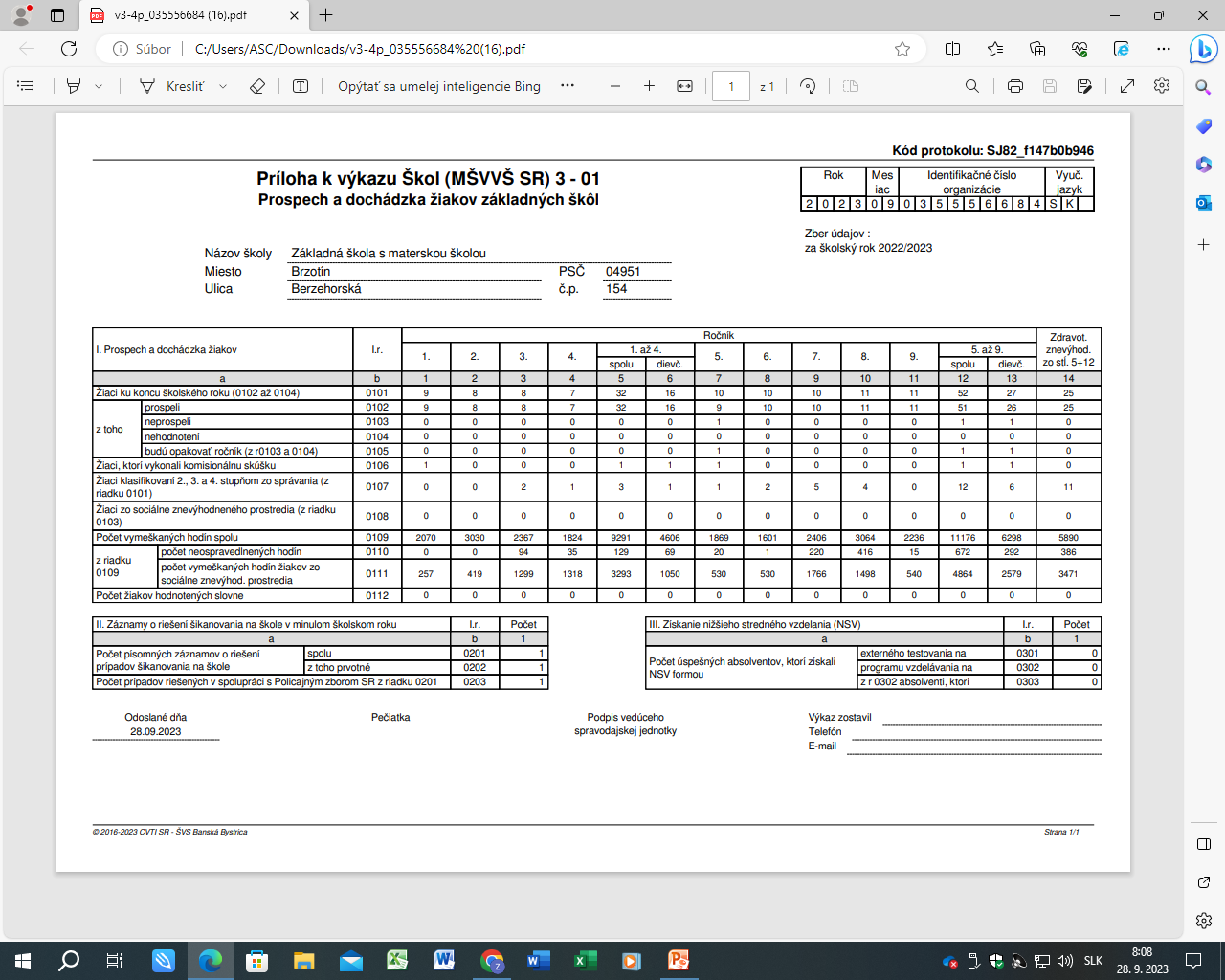 Prehľad hodnotenia, klasifikácie prospechu a správania žiakov 1. stupňa ZŠ v školskom roku 2022/2023 v jednotlivých ročníkochPrehľad hodnotenia, klasifikácie prospechu a správania žiakov 2. stupňa ZŠ v školskom roku 2022/2023 v jednotlivých ročníkochZáverHodnotiaca správa za školský rok 2022/2023 poskytuje prehľad plnenia úloh, štatisticky spracované počty žiakov a detí a ich výsledkov, údaje o plnení plánu kontinuálneho vzdelávania neudáva (k dispozícii Plán profesijného rozvoja na riaditeľstve školy).Jednotlivé ciele stanovené v pláne práce školy a Školských  vzdelávacích  programov a vo výchovnom programe ŠKD  boli splnené (k dispozícii Plán práce na riaditeľstve školy). Opakovane konštatujeme, že najväčším nedostatkom, ktorý bráni v primeranom rozvoji školy, je jednak nedostatočná atraktivita školy pre rodičov žiakov pre zastaralé vybavenie a priestory školy, a tiež každoročná čiastočná obmena najmä pedagogického personálu z dôvodu neatraktívnosti postu a ohodnotenia učiteľov pre kvalifikovaný personál vo vzťahu s komplikovanou zložkou žiakov školy a veľmi slabej spolupráce zákonných zástupcov žiakov školy. Na požiadanie poskytujeme potrebnú súčinnosť vypracovaním analýz a poskytovaním potrebných údajov. Všetky problémy boli spomenuté vyššie. V MŠ sa ukazujú ako vážny problém staré stropy budovy, ktoré po výdatnejšom daždi vlhnú.S veľmi miernym optimizmom veríme, že problémy ZŠ s MŠ sa v blízkej budúcnosti doriešia a spolupráca s obcou bude na dobrej úrovni.Názov školyZákladná škola s materskou školou BrzotínAdresa školyBerzehorská 154, 049 51 BrzotínTelefón058 734 67 09E-mailzsmsbrzotin@gmail.comwww stránkazsbrzotin.edupage.orgZriaďovateľObec Brzotín, Máriássyho námestie 167, 049 51 BrzotínMeno a priezviskoFunkcieMgr. Karol SamseliRiaditeľ ZŠ s MŠPaedDr. Matej TökölyZástupca riaditeľa školyMgr. Marianna KekeliakováIng. Marko HundžaBc. Lucia MartonováViera TóthováŠkolský špeciálny pedagógVýchovný a kariérový poradcaPredsedníčka rady školyVedúca ŠJ                                                    Zapísaní na učebné a študijné odbory, ktoré vyžadujú overenie špeciálnych schopností a talentuZapísaní na ostatné študijné a učebné odboryNezapísaníNepodali prihlášku11000Stredná školaŠtudijný odborPočet odoslaných prihlášokPrijatí a
ZapísaníObchodná akadémia, Akademika Hronca 8, 048 01 Rožňava6317M74 Bilingválne štúdium11Stredná zdravotnícka škola, Námestie 1. mája 1,  048 01 Rožňava5370M masér30Spolu41Stredná školaŠtudijný odborPočet odoslaných prihlášokPrijatí a
ZapísaníSOŠ obchodu a služieb,
Rožňavská Baňa 211, 
048 01 Rožňava6444KČašník, servírka21SOŠ obchodu a služieb,
Rožňavská Baňa 211, 
048 01 Rožňava3661H 
Murár42SOŠ obchodu a služieb,
Rožňavská Baňa 211, 
048 01 Rožňava6456H
Kaderník11SOŠ obchodu a služieb,
Rožňavská Baňa 211, 
048 01 Rožňava6460HPredavač20Stredná zdravotnícka škola, Námestie 1. mája 1, 
048 01 Rožňava 5361M 
Praktická sestra20SOŠ technická,
Hviezdoslavova 5,
048 01 Rožňava2561M
Informačné a sieťové technológie11SOŠ technická,
Hviezdoslavova 5,
048 01 Rožňava2697K 
Mechanik elektrotechnik21SOŠ technická,
Hviezdoslavova 5,
048 01 Rožňava2487H01Autoopravár - mechanik33Obchodná akadémia, Akademika Hronca 8,
048 01 Rožňava6317M
Obchodná akadémia10Spojená škola internátna, Zeleného stromu 8, 048 01 Rožňava6485GOpatrovateľská starostlivosť v zariadeniach sociálnej starostlivosti11Spolu1910Názov súťažeTermínBanícke múzeum očami detíoktóber 2022Záložka spája školyoktóber 2022Hudobné vystúpenie žiakov v rožňavskom Subsidiu02.11.2022Ekoposter 2022november 2022Informatická súťaž - Ibobor14.11.2022Okresné kolo v bedmintone starších žiakov ZŠ Rožňava15.11.2022Strelecká súťaž mladších a starších žiakov v streľbe Rožňava26.11.2022Hudobné vystúpenie žiakov v rožňavskom Subsidiu02.12.2022Hudobné vystúpenie žiakov v ZŠ Gemerská Poloma09.12.2022Futsalový turnaj starších žiakov v ZŠ Brzotín19.12.2022Školské kolo prednesu poézie a prózy27. - 28.02.2023Výtvarná súťaž - Vesmír očami detímarec 2023Korčuliarsky výcvik03.03.2023Recitačná súťaž - Kellnerova Poloma03.03.2023Výtvarná súťaž - Svetový deň obezity16.03.2023Výtvarná súťaž - Školský program - Školské ovocie13.04.2023Turnaj starších žiakov vo futbale - Rožňava26.04.2023Hudobné vystúpenie - Ovčiarsky deň Brzotín06.05.2023Kultúrny program - Deň matiek11.05.2023Atletická súťaž starších žiakov - Rožňava23.05.2023Čo sa hýbe, to je živé - športové aktivity - Rožňava25.05.2023Futbalový turnaj starších žiakov - Brzotín26.05.2023Deň detí - športové aktivity - Brzotín01.06.2023Výtvarná súťaž - Hrad Krásna Hôrkajún 2023Prírodovedná súťaž - Za krásami Slovenského krasu15.06.2023Detský festival rómskych piesní a tancov - Brzotín23.06.2023RočníkPredmetTéma2.ČítanieKde bolo, tam neboloZ rozprávky do rozprávkyEtická výchovaHra na redaktoraHra na moderátoraMatematikaŠčítanie a odčítanie v obore do 20Vytváranie predstáv o prirodzených číslach v obore do 100Ščítanie a odčítanie do 100PrírodovedaLekári, špecialisti, chrupPráca a odpočinokKde sa stratili listy spadnuté zo stromov?Slovenský jazykKonvencia v ústnej komunikáciiDelenie hlások3.ČítanieČítanie pre detiMilan Hudec – Pastieri v BetlehemePavol Dobšinský – Janko HraškoČítanieMatematikaNásobenie a delenie prirodzených čísel v obore do 20PrírodovedaAko Egypťania stavali pyramíduProjekty na elektrickú energiuProjekty o živočíchochVlastivedaAko vzniká mapaKde sa nachádzaAko vznikla slovenská hymna4.PrírodovedaZemGravitačné účinky ZemeZem a jej družicePrenikanie človeka do vesmíruHviezdy vo vesmíreHudobná výchovaUpravená slovenská ľudová pieseňUpravená ľudová pieseň skladateľom 19.-20. storočiaVýtvarná výchovaDopĺňanie častí fotografie kresbou alebo maľbouFilmový trik, kulisaMaľovanie prostredníctvom počítačaHudba ako obraz tónov, farebné tóny, farebné stupniceČítanieSlovenská tvár našich betlehemovVianočný vinšMačka s hrkálkamiBájkyPríbeh o uhádnutej hádankeMatematikaPropedeutika pravdivých a nepravdivých výrokovSlovenský jazykBábkové divadlo - slohInformatikaPrehliadačePráca s internetomMultimediálne CDRočníkTéma5.Melódia vietSlovosledHlavný slovný prízvukSMSE-mailInzerátReklamaOpisujeme osobu6.OznámenieInterviewReklamaElektronické slovníkyStupňovanie prídavných mien7.Nespisovné slová v súkromnej komunikácii8.Aká je budúcnosť plastovNeživotné podstatné mená mužského rodu zakončené na –rPredložkyFrazeologizmy9.Slová podľa historického hradiskaKarikaturaÚradné listyCitoslovciaÚvahaVývin slovenčinyRočníkTéma5.Pozvánka do knižniceNa návšteve u rozprávkarovObradové a pracovné piesne  V bábkovom divadle6.PrísloviaDaniel Hevier: Pieseň pre tvoje ušiSick King-Smith: Ja a moja príšeraDetektívna literatúra7.AnekdotyPiesneRudyard Kipling,  Jack London a Arthur Conan Doyle – projekt (výstupy žiakov)Rozhlasová hra8.Ľudová ľúbostná poéziaVedecko-fantastická literatúraMatúš Kučera: Konštantín a Metod9.Kamil Peteraj – Holuby na korzeBeseda o kniheWiliam Shakespeare – Rómeo a JúliaJ.G.Tajovský – Ženský zákonRočníkTéma5.Knihy6Dospievajúci a médiá7.Kníhtlač8.Spisovná slovenčinaGlobálne ekologické problémyRočníkTéma5.Tvorivosť v medziľudských vzťahoch6.Pozitívne vzory v každodennom živote7.Etické aspekty integrovania sexuálnej zrelosti8.Prosociálnosť ako zložka vlastnej identity9.Masmediálne vplyvyRočníkTéma8.OptikaRočníkTéma5.Objavovanie Zeme6.NárodnostiŠírenie informácií7.Rôzny čas na ZemiObyvateľstvo AfrikyRočníkTéma5.Počítame v eurách a centochObchodnícke počtyStavbyZaokrúhľovanie v obchodochMatematická rozprávka6.Ceny v obchodochRočníkTéma6.Ochrana prírody a životného prostrediaVodaVzduch8.Ozónová vrstva Zeme Kyslé daždeRočníkTéma5.InternetVyhľadávanie obrázkovElektronická poštaE-mail6.Príbehy z dejín internetuPríprava plagátu7.www stránkyÚprava obrázkov8.Prehliadač wwwMultimédiá v škole9.Informácie na webeSeptember-OktóberDeň zdravej výživyOktóberZdravá aktivita: Svetový deň ovociaNovemberOkresné kolo v bedmintoneStrelecká súťažDecemberProjektová hodina biológie: Jedlé a jedovaté huby (5. ročník)Futsalový turnaj v BrzotíneJanuárZdravá aktivita: KorčuľovanieFebruárZdravá aktivita: KorčuľovanieProjektová hodina: Zásady zdravej výživy (7. ročník)MarecZdravá aktivita: KorčuľovanieBeseda: Svetový deň obezityAprílŠkolský program - Školské ovocieProjektová hodina - Prevencia šikanovania a kyberšikanovania (5. a 6. ročník)Deň Zeme - účelové cvičenie, projektové hodinyZdravá aktivita: FutbalZdravá aktivita: Turnaj v stolnom teniseMájDeň matiek – Vystúpenie s tematikou zdravého životného štýlu MájZdravá aktivita: Čo sa hýbe, to je živéZdravá aktivita: Atletická súťaž (5., 6. a 7. ročník)Zdravá aktivita: Futbalový turnajBeseda: Osobná hygienaBeseda: Emocionálne prežívanie žiakovBeseda: Rasizmus a diskrimináciaJúnŠkolské výlety: Brzotín, Betliar, Rožňava, Krásnohorská Dlhá LúkaJúnDeň detí: Športové aktivityJúnBeseda: Deň bez tabakuSúťaž: Za krásami Slovenského krasuVyhlasovateľ Názov projektu Cieľová skupina Cieľ projektuMV SRNárodný projekt PRIM III: - Projekt inklúzie v Materských školách – pokračovanieDeti v MŠ z rómskej komunityviď komentár pod tabuľkouMŠVVaŠNárodný projekt edIT 2 - Zmiernenie dopadu pandémie ochorenia COVID-19 na vzdelávací proces na druhom stupni základných škôl vrátane zlepšenia dostupnosti vzdelávaniaPedagogickí zamestnanci viď komentár pod tabuľkouMeno a  priezviskoOrganizačná zložkaBc. Lucia Martonová – predseda RŠPedagogický zamestnanec za MŠViera Tóthová Nepedagogický zamestnanecPaedDr. Matej Tököly – podpredseda RŠ, člen rady školyPedagogický zamestnanec za ZŠVo funkcii do septembra 2022Edita GáborováRodič ZŠDenisa LovašováRodič ZŠAlica RusnyákováRodič MŠIng. Karin BodnárikováZa zriaďovateľaTímea Repazsky PengerZa zriaďovateľaJUDr. Angelika SzakalováZa zriaďovateľaI.AII.AIII.AIV.APočet žiakov 9887Počet žiakov, ktorí prospeli9887Počet žiakov, ktorí prospeli s vyznamenaním 622Počet žiakov, ktorí prospeli veľmi dobre001Počet žiakov, ktorí neprospeli0000Počet žiakov, ktorým bolo udelené pokarhanie (na konci šk. roka 2022/2023)0000Počet žiakov, ktorí mali zníženú známku zo správania (na konci šk. roka 2022/2023)0021Počet žiakov, ktorým bolo udelená pochvala (na konci šk. roka 2022/2023)3022V.AVI.AVII.AVIII.AIX.APočet žiakov 1010101111Počet žiakov, ktorí prospeli910101111Počet žiakov, ktorí prospeli s vyznamenaním 24001Počet žiakov, ktorí prospeli veľmi dobre21217Počet žiakov, ktorí neprospeli10000Počet žiakov, ktorým bolo udelené pokarhanie (na konci šk. roka 2022/2023)22254Počet žiakov, ktorí mali zníženú známku zo správania (na konci šk. roka 2022/2023)12540Počet žiakov, ktorým bolo udelená pochvala (na konci šk. roka 2022/2023)13036